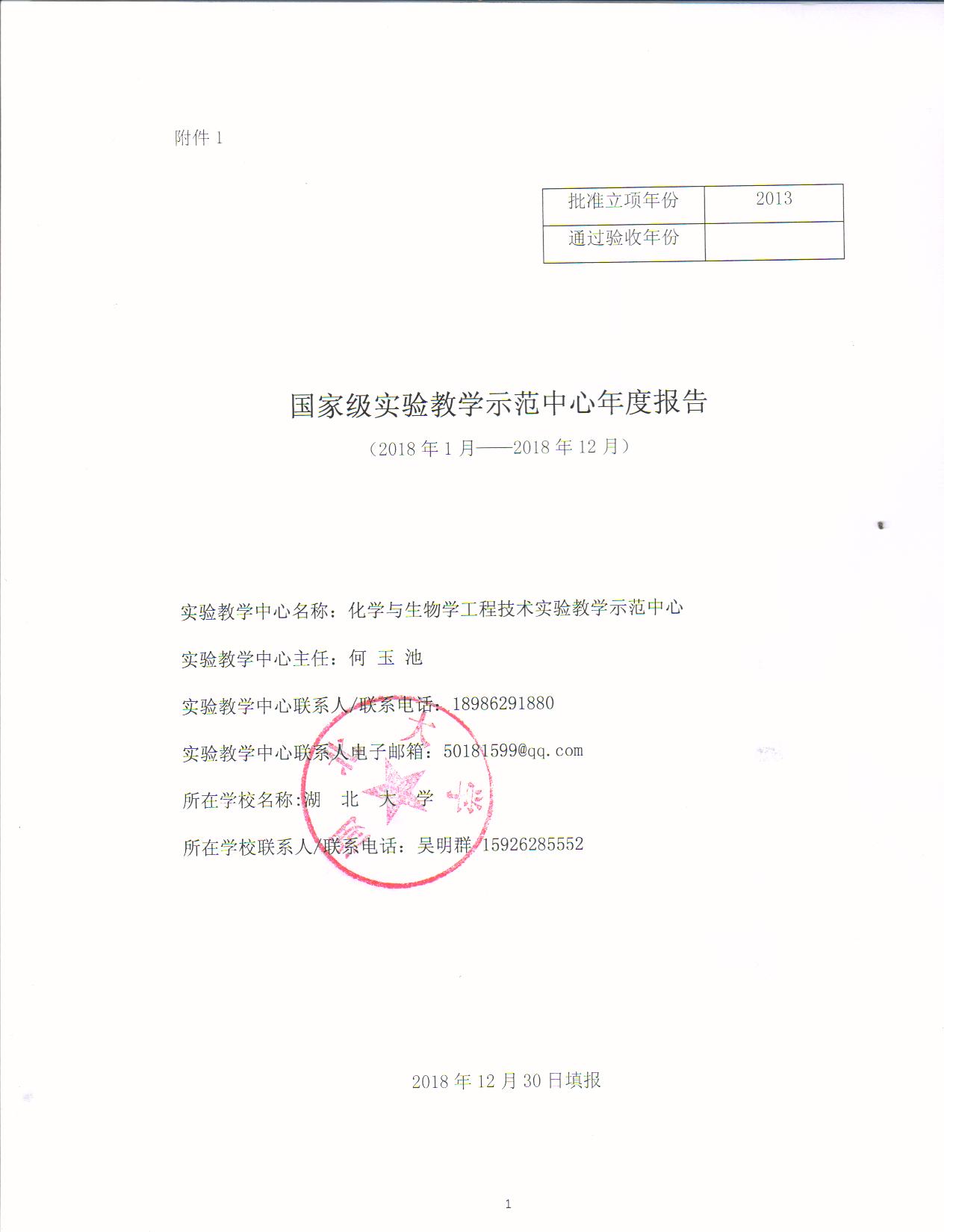 第一部分  年度报告编写提纲（限5000字以内）人才培养工作和成效湖北大学化学与生物学工程技术实验教学中心依托“国家理科基地试点班”、“国家特色专业建设点”、“湖北省人才培养模式改革试验班”、“省级品牌专业”以及战略新兴产业计划的综合创新人才培养机制，整合与优化相关专业实践教学优质资源，本中心依托生科院和化学化工学院建立，面向专业非常广泛，服务了湖北大学生命科学学院、化学化工学院、材料学院、资源环境学院、物电学院、体育学院等相关专业的本科生实验教学。构建多层次递进式本科实验教学模式，打造一支促进实验教学可持续发展的优秀教学团队，积极开展教学改革，建设符合现代学生认知规律的实践教学方法。中心加强学科交叉融合：化学与生物学工程技术实验教学示范中心的建设，形成了“跨学科、多专业、一体化”的综合实验教学体系，凸现化学、生物学、药学的交叉融合，以培养复合型人才为主要宗旨。中心构建三化实验模式：实施“基础训练模块化，专业训练集约化，创新训练个性化”的教学模式，渐进式的培养方案夯实学生的基本技能，激活学生的专业兴趣，拓展学生的科研思维。中心注重科教协同育人：倡导“科研无门槛”（图1），建立“实验教学---科学研究”的深度融合，通过科研成果及时转化为本科生实验以及本科生直接参与科学研究的双轮驱动，提升学生创新能力。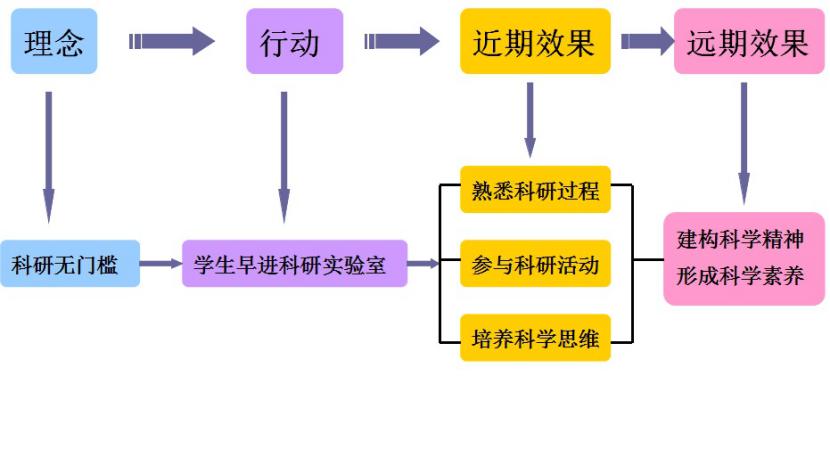 图1.“科研无门槛“理念示意图人才培养基本情况1.积极开展实验教材和课程建设积极加强专业建设和教材建设，扶持教师开展教研和出版教材，鼓励教师将教育教学与信息技术融合开展教学改革等,成果丰硕。2018年出版教材2本;完成教育部产学合作协同育人项目26项;生物工程专业获教育部“新工科”教改项目1项；无机化学慕课上线学堂在线公众平台；药学专业入选省荆楚卓越人才培养计划；4人荣获学校2017-2018年度本科教学质量优秀奖；获准立项校级质量工程建设项目19项。根据实验教学实际情况，采用中心教师主编的实验教材《仪器分析实验》《细胞生物学实验》等，学生普遍反映中心教师自编的教材更加符合湖北大学的实际需求，应用效果很好。2．采取措施提高一线实验教师工作积极性为了进一步总结经验，彰显特色，推动我校本科实验实训教学工作的创新和发展，实验中心定期听取实验教师的意见和建议，采取措施提高一线实验教师工作积极性。一是为教师的教学、组织学生实习实践做好辅助工作；二是积极组织教师开展学习培训提供支持；三是对教师参与指导学生参与各类竞赛活动进行表彰，激励教师潜心教学和指导学生。3．规范实践教学管理中心构建了科学规范的实验教学体系，保证实验教学的顺利开展（图2）。学院实验实习管理规范，实践教学成果喜人。获批了校级创新创业教育师资团队2项（叶勇、韩凤梅牵头），创客实验室2项（王娟、何玉池牵头）。顺利完成师范实习和毕业生产实习，新开专业制药工程、生物信息学专业的本科生正式开始学习专业方向课程，中心根据校院工作要求完成了生物信息学专业教学实验室的建设工作，为保证本专业学生的培养铺平了道路。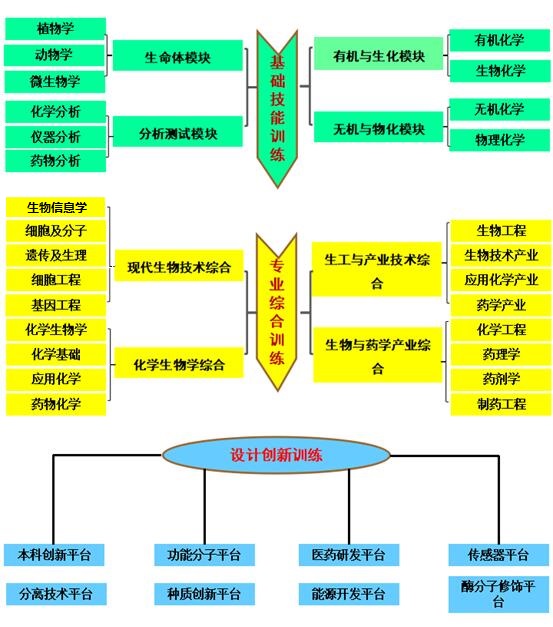 图2.中心实验教学体系4．强化多方协同育人一是积极与实习实训基地密切合作，强化学生的实践能力和培育双师型师资队伍。目前，我中心依托1个省级师范实习实训基地，2个校级人才培养基地，20余个校级实习实训基地，组织学生到企业开展实际的生产实践，组织教师到企业学习交流，建立一支既具有较强理论知识又具备一定实践经验的专兼结合的双师双能型师资队伍。二是积极开展校内校外合作交流，提升教师队伍建设水平。针对中心成员专业学科背景的差异，以公开课的形式组织研讨，中心成员通过学术交流、调研等方式加强了与其他单位的交流，提升教师教学水平。三是坚持“走出”与“请进”相结合，加强产学协作。努力构建形成实验－教育－研究三位一体的教学模式，着力培养学实践能力。与兴发化工集团股份有限公司、新华扬等合作，将行业对人才培养的最新要求引入教学过程，推动高校更新教学内容、优化课程体系，提升教学质量。5．人才培养规模本中心依托生科院和化学化工学院建立，面向专业非常广泛，服务了湖北大学生命科学学院、化学化工学院、材料学院等相关专业的本科生实验教学，年人时数288864。（二）人才培养成效评价等1．毕业生培养质量：2018届生命科学学院本科毕业生最终毕业率为100%，一次性上研率为44.5%，位居全校第一。化学化工学院一次性就业率95%，一次性上研率为39%。2．学生竞赛获奖2.1．HUBU-Wuhan学生团队：斩获国际顶级比赛银奖2018年10月，HUBU-Wuhan团队代表湖北大学参加2018年国际遗传工程机器大赛，斩获国际顶级比赛银奖。该科研团队在纤维素处理上尝试将纸箱经酸溶液处理和多种纤维素酶消化，变成生物燃料，实现了废旧快递盒的“华丽转身”。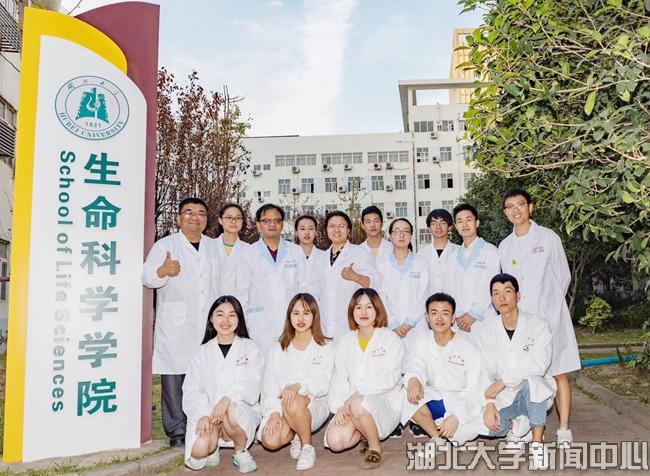 2.2．积极组织、参加国内各级比赛，成绩显著2018年中心举办了湖北省第五届大学生物学实验技能竞赛，并荣获优秀组织奖。中心鼓励学生尽早进入教师的科研实验室，积极指导本科生参加各项学科竞赛。组织学生参加了第三届大学生创新创业竞赛、第二届全国生命科学联赛等全国性竞赛等全国性赛事、全国大学生化学实验邀请赛、全国大学生化工设计竞赛和全国大学生制药工程设计竞赛，获奖学生人次99人次。第二届全国大学生生命科学竞赛获一等奖1项，三等奖1项；16生技产业吴雨薇，陈小丹，张亚辉的《结核菌素衍生物微针皮试技术》获2018年“创青春”浙大双创杯全国大学生创业大赛二等奖；龙华丽、杨世芳老师指导的明萌萌、李振武、刘欣怡、韩亚雪、王思颖团队获得第十二届全国大学生化工设计竞赛二等奖；2018年华中赛区大学生化工设计竞赛二等奖1项； 2016级制药工程专业徐子凡同学团队（指导教师王凯）和2016级制药工程专业许奇同学团队（指导教师姜军）历时近5个月的设计竞赛作品“口服固体制剂车间工艺设计”，最终获得本次竞赛的二等奖和三等奖；获第八届“华文杯”全国师范院校师范生教学技能大赛（获三等奖4项）及第八届湖北省普通高校师范专业大学生教学技能竞赛（获二等奖1项）。2.3．学生科研成果：有本科生参加的SCI论文近24篇，其中第一作者6篇，专利7项。湖北省第十一届大学生化学(化工)学术创新成果报告会一等奖3项，二等奖5项，三等奖2项。中心学生积极申报大学生创新创业训练计划项目23个，新增国家级、省级大学生创新创业训练计划项目17项。2.4．学生自立自强：赵朗：身残志坚 直博清华，获评“中国大学生自强之星”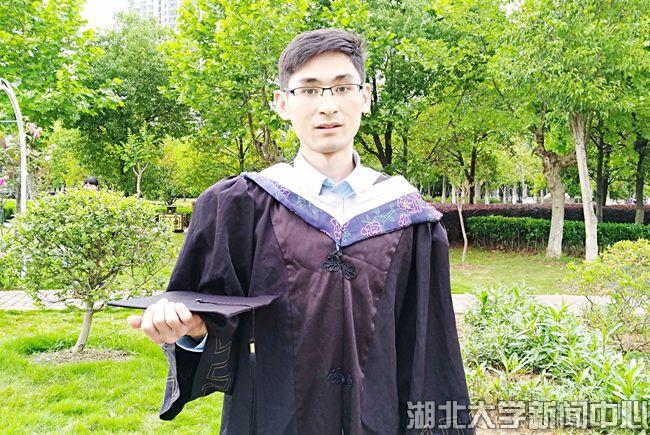 化学化工学院2014级化学生物学专业学生赵朗自幼左耳失聪，但他身残志坚，以坚毅品质与命运搏斗，2018年毕业时保送清华大学直博，还获得由共青团中央、全国学联颁发的 “中国大学生自强之星”称号。2.5．学生国际化：学生朱子煜、李仲贤、朱金麟到美国游学一个月。刘恒、聂仁峰、王飞翼、卢翠芬四人获2017、2018年留学基金委全额资助项目，教师国际化视野的提升为进一步提升学生的国际化视野创造了条件。二、教学改革与科学研究（一）教学改革立项、进展、完成等情况。1．2018年，我校主持申报的《地方高水平大学一流本科教育“12310”模式的探索与实践》、参与申报的《全国地方高校优课联盟在线开放课程建设与应用》两项成果获国家级教学成果二等奖。2．中心李玲、王峥、葛依莉、李春选老师开始进行线上线下SPOC教学，，教学质量评价优秀。3．2018年生物工程专业获批了“新工科”项目（张海谋牵头）。2018年药学专业入选省荆楚卓越人才培养计划。4．2018年新获批《发育生物学》的校级精品在线开放课程（李春选）。5．1人荣获学校2017-2018年度本科教学质量优秀奖（李春选）；获批校级教学改革项目6项（王凯、许良发等）。6．无机化学教学团队、分子生物学系列课程教学团队获批2018年度湖北大学本科教学团队（王娟、张海谋牵头）。7．获批2018年度湖北大学本科双语教学项目7项（周丹、王凯、张跃兴、刘斌、杨之帆、张桂敏、常玲）。8．获批2018年度湖北大学本科全英文教学项目1项（王勤）。9．2018年完成教育部产学合作协同育人项目26项，中期检查3项。10．2017-2018学年，化院以《新工科背景下，基于本科教学质量国家标准、工程教育认证标准和医药行业标准的省属高校制药工程专业实践教学标准化研究》为代表，获批教育部产学合作协同育人项目16项。11．王凯教授《面向新工科的地方高校化工与制药类专业实践教学体系标准化研究与改革》获批湖北省教学改革项目。12．《镇咳药左羟丙哌嗪生产仿真与单元操作工程化模拟》虚拟仿真实验项目获批湖北省级项目，已申报教育部虚拟仿真实验项目。该项目旨在解决制药工程专业本科实验教学中工程能力体现不足和缺少工程化训练元素的问题，以及在专业实验教学中如何提升工程能力培养的问题。13．实验仪器的创新取得显著成效中心教师把实验仪器的制作与改造作为实践教学工作的一部分，积极参加实验教学仪器设备创新活动。中心教师王凯、赵一玫、姜军、王娟自制仪器：制药工程专业实验工程化集成装置获全国高校教师教学创新大赛—第五届全国高等学校教师自制实验教学仪器设备创新大赛及优秀作品展示活动三等奖（JS20181021224）。14．中心教师积极开展教学改革探索，发表教研论文16篇，其中多篇发表在专业核心教学期刊《大学化学》等杂志上。（三）科学研究等情况。1．积极开展学术交流。2018共组织了高水平学者主讲学术报告108场。其中成功主办了３场国际国内学术研讨会；“中美表观遗传学学术研讨会”、“第二届国际运动发酵单胞菌研讨会”、“干细胞与表观遗传研讨会”。通过这些学术交流活动，一方面进一步活跃了学院的学术氛围，另一方面进一步加强并扩展了学院与世界知名学者建立了良好的合作关系。在学术交流期间，本科生可以近距离接触学术大师，可以指引他们找到自己的兴趣点，为将来的职业规划打基础。2．全方位组织各种信息资源的搜集和科研项目申报，谋划国家级重点重大项目。中心教师积极开展科学研究，抢占学术制高点，全年争取科研总经费4797.135万元，其中纵向经费3147.299万元。国家级项目22项。2018年中心教师以第一完成单位发表的SCI一区、二区论文65篇，其中10分以上文章6篇。授权发明专利23项，获省科技进步二等奖2项。中心教师在Science,JACS，Angew.Chemie等高水平杂志发表论文，提高了中心教师的科研水平。实验教学和老师的科研水平息息相关，成熟的科研项目可以直接转化为本科生实验项目，良好的科研环境也为本科生的课外科研训练提供了良好的场所。3．积极谋划创建新实验室和研究平台建设。2018年10月，中心成功获批省部共建生物催化与酶工程国家重点实验室。目前，中心有3个国家级教学、科研平台，拥有工业生物技术、中药生物技术2个湖北省重点实验室、湖北省生物医药研究生教育创新基地和湖北大学-中国农科院油料研究所省级研究生工作站等14个省级科研平台。三、人才队伍建设（一）队伍建设基本情况。，面向专业非常广泛，服务了湖北大学生命科学学院、化学化工学院、材料学院、资源环境学院、、体育学院等相关专业的本科生实验教学。人才队伍也包括中心院和中心化学院两部分。中心拥有专任教师216人，教授79人，副教授76人。师资队伍的学历、年龄、职称和学缘结构得到了进一步的改善和提高（具体数据见附表）。（二）队伍建设的举措与取得的成绩等。1．人才队伍质量不断提高：曾明华教授分别入选“万人计划”科技创新领军人才。这也是学校在国家级人才项目上所取得的又一重大突破。2．人才引进成效显著：2018年，湖北大学成功引进国家杰出青年刘志洪团队，“万人计划”郭瑞庭教授和中科院“百人计划”杨平仿、吕世友；郭瑞庭、张冬卉获批2018年度湖北省组织部百人计划。8名教师获批湖北省“楚天学者”系列人才计划项目。有3名副教授晋升为教授，10名教师晋升为副高职称。这些人才的引进为本科生的科研训练增加了强劲动力。表1 2018年学校各类人才服务中心发展建设3．国际国内有影响的团队建设以陈建、彭宇、李代芹、焦晓国等组成的蜘蛛研究团队硕果累累。2018年9月7日，湖北大学生命科学学院陈建教授获 “荆楚好老师”荣誉称号。2018年11月30日，国际顶级学术期刊Science在线发表了以焦晓国教授为第二作者单位的研究论文“Prolonged milk provisioning in a jumping spider”（《一种跳蛛的长期哺乳行为》）。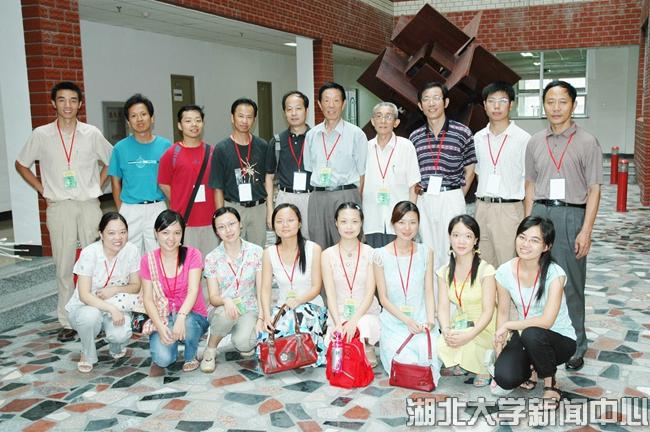 四、信息化建设、开放运行和示范辐射（一）信息化建设1．实验室智能化建设建立了中心工作网站，便于中心信息化管理。大型仪器均安装了数码互动软件，学生和教师可以适时交流互动，学生实验结果可以数字化存储。建有完善的安保系统，可适时查看、记录实验室运行情况。2．实验中心采取集中与分区相结合的管理模式中心实行统一规划建设、统一资源管理、统一课程内容制定、统一团队聘任；根据教学地点分三个区，具体负责实践教学、实验室建设与管理的实施。借助网络化信息管理平台对实验教学、实验教学人员、仪器设备、实验材料等统一调配与管理。3．积极推进信息化建设，建成网络化信息化的开放实验示范中心网络化和信息化是实验中心良好运行以及对外开放的重要条件，中心进一步积极推进网络化和信息化建设。化学与生物学工程技术实验教学中心已拥有完整高效的网络系统。湖北大学化学与生物学国家特色专业网、精品课程网、在线答疑和实验在线师生互动平台、虚拟实验室、显微互动实验室、中国核共振论坛、实验室库存药品管理系统等，保障了广大师生的实验教学活动。4．建立安全互动监控网络系统用于安全监控、多点教学、实时指导、远程监控；实现资源管理、教学、科研、检测、环境监控等全过程的时实管理，确保实验开展顺畅、安全、可控。（二）开放运行、安全运行等情况1．安全环保教育先行  实验前的第一堂课是安全、环保和实验习惯教育课，教育学生节约资源，保护环境，掌握安全知识，养成良好的实验习惯。严格按照《湖北大学安全保卫工作条例》、《危险物品安全管理制度》、《安全卫生制度》、《实验室防火制度》条例，对有毒有害实验物品实行专人管理，建立使用登记制度。对有毒有害的废弃物实行集中收集，规范处理。实验室安全培训2100人次。2．安全标识、设施齐全  走廊设有安全指示标识，标明走廊消防设施位置、楼层水电气总阀位置和使用注意事项，并有明显的疏散通道标志；配有防火防盗系统、通排风系统、酸碱药品专用柜、紧急喷淋、药品急救箱等紧急应急设备；建有中心统一的实验用去离子水系统和污水处理系统，确保实验安全。3．以人为本的设计理念  实验室内配有全钢结构防强酸强碱、阻燃材料、人性化设计的实验台；设有学生物品存放专用柜；设有实验查询系统、相关知识展板、实验室分布图、温馨提示人性化服务等。（三）对外交流合作、发挥示范引领、支持中西部高校实验教学改革等情况。1.积极开展国际交流我中心与美国佛罗里达大学、美国爱因斯坦医学院、美国得克萨斯大学奥斯丁分校、新加坡国立大学、德国马普学会等国外著名高校和研究所建立了良好的合作关系。2018年，我中心派遣教师或者邀请外籍专家来我中心进行学术交流30多人次。共举行各类学术报告65次，其中国际学术报告32次。教师积极参加参加国际会议，提升国际视野，为本科生的国际化培养创造条件。中心教师参加国际会议51次。2．积极举办国际会议：2018年10月19日至21日，第二届国际运动发酵单胞菌研讨会在校召开。会议由湖北大学主办。来自11个国家地区的44所大学与研究机构以及9个公司的200多名与会代表共聚一堂开展研讨。会议旨在进一步推动国内外生物能源、代谢工程及合成生物学领域的交流与合作，推动相关领域基础及应用研究的产业化协同发展。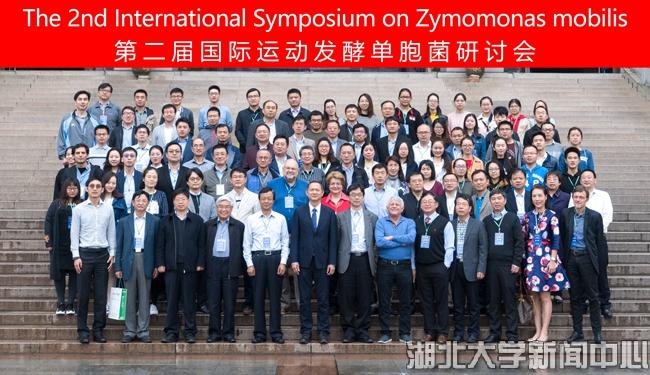 3．聘请外籍教师聘请印度籍教师Jonathan Nimal主讲本科生两门专业类课程《生物专业英语》，《药学专业英语》硕士生一门课程《学术英语》，博士生一门课程《科技论文写作》。4．联合发表论文国际联合发表论文第1或通信署名25篇。5．国内交流与国内高校开展了广泛的学术交流。2018年共接待武汉大学、华中农业大学、湖北工程学院、三峡大学等兄弟院校参观30次。中心人员走出去学习和参观65人次，参加国内学术会议45人次。五、示范中心大事记（一）有关媒体对示范中心的重要评价，附相应文字和图片资料。1．湖北大学省部共建生物催化与酶工程国家重点实验室获批建设2018年10月31日，国家科技部、湖北省政府联合下发《关于批准建设省部共建生物催化与酶工程国家重点实验室的通知》（国科发基〔2018〕247号），批准依托我校建设省部共建生物催化与酶工程国家重点实验室。这标志着我校在国家级科研平台建设方面取得新的历史突破，将对学校的“双一流”建设起到重要推动作用。2．湖北大学研究人员以合作者身份在Science发表论文2018年11月30日，国际顶级学术期刊Science在线发表了以湖北大学生命科学学院为第二作者单位的研究论文“Prolonged milk provisioning in a jumping spider”（《一种跳蛛的长期哺乳行为》）。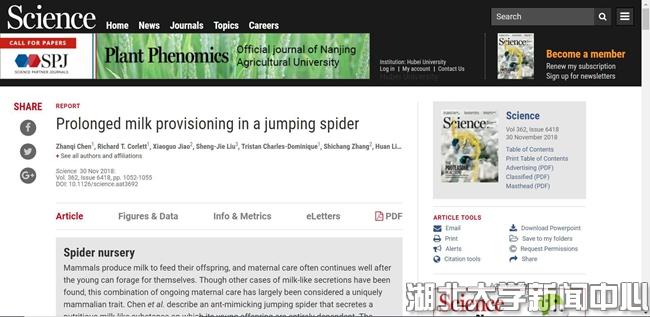 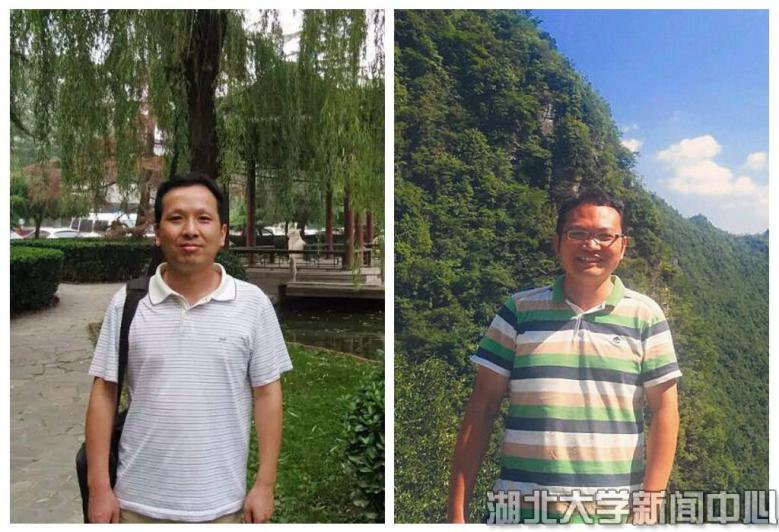 左为焦晓国教授，右为张士昶副教授。3．我校在“创青春”全国大学生创业大赛获一金两银三铜我校最终摘得2018年“创青春”全国大学生创业大赛一金两银三铜，并获评全国优秀组织单位。由生命科学学院和商学院报送，郭燕飞、陈凡指导的“结核菌素衍生物微针皮试技术”获创业计划赛银奖；周明、张群朝指导的“武汉涂霸科技有限公司”获创业计划赛银奖。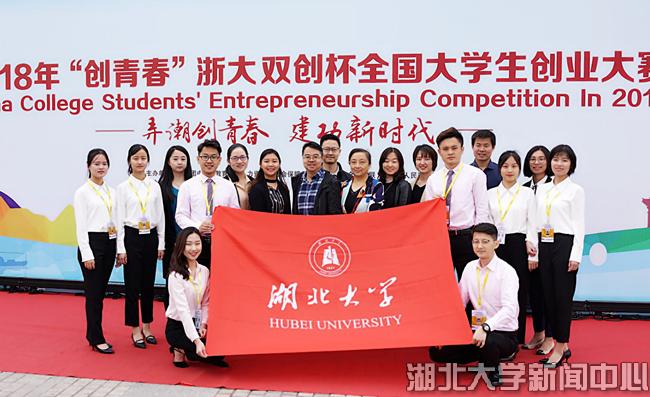 省部级以上领导同志视察示范中心的图片及说明等。1．湖北省副省长万勇调研武汉多倍体生物科技有限公司2018年10月31日，湖北省副省长万勇、副秘书长曾德平、农业厅厅长肖伏波一行到武汉多倍体生物科技企业研发中心、国家多倍体生物育种创新基地调研。万勇充分肯定了大家在农业科技创新上所作的努力和贡献。他指出，多倍体水稻、红莲型杂交水稻等培育研发意义重大，事关我国粮食安全，事关国家“藏粮于技”战略实施。他强调，要整合创新资源，建强建优多倍体技术创新联盟；激发创新活力，实现科技创新和体制机制创新同步推进。中心教师蔡得田为武汉多倍体生物科技有限公司首席科学家，何玉池，宋兆建，张献华为武汉多倍体生物科技有限公司的技术骨干，该团队占股份28%。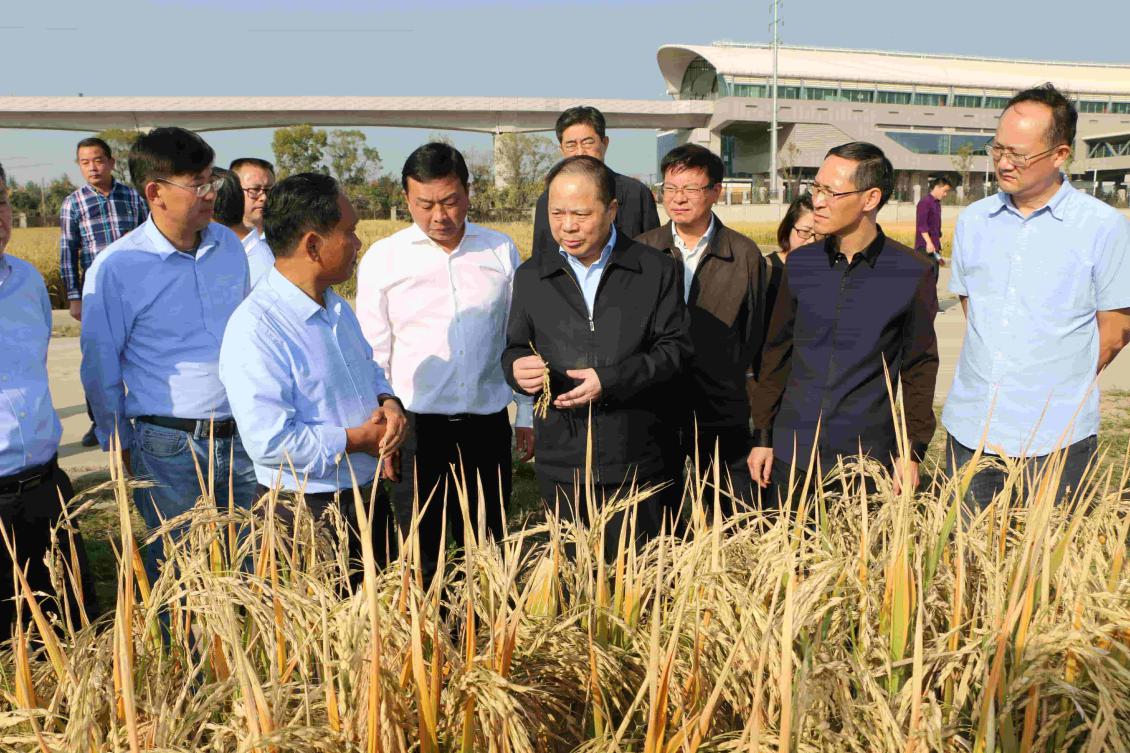 其它对示范中心发展有重大影响的活动等。湖北省第五届大学生生物实验技能竞赛单项赛决赛在校举行2018年 8月19日，湖北省第五届大学生生物实验技能竞赛单项赛决赛在湖北大学举行，全省33个参赛单位199人参加。竞赛期间，副校长蒋涛，校纪委、国资处、生科院负责人到考场查看学生竞赛情况并看望领队老师。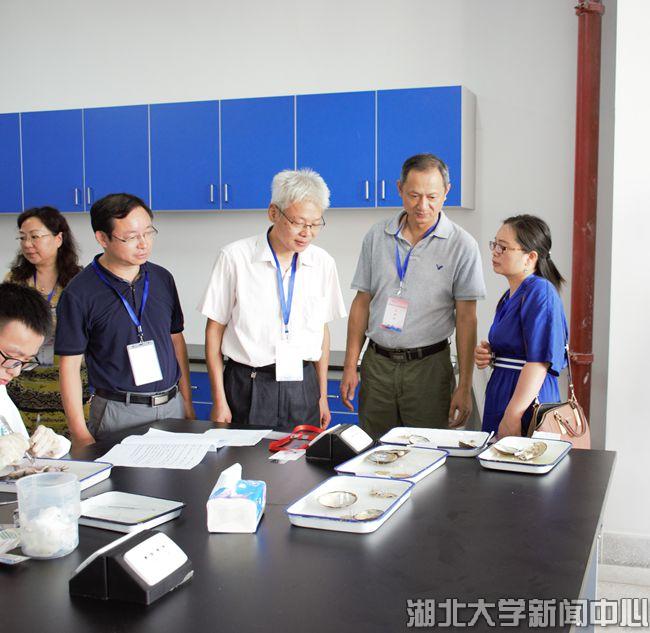 六、示范中心存在的主要问题1．由于2013年批准的国家级实验教学示范中心国家和省没有投入任何经费，因此，在中心的建设过程中遇到很多困难。有些老旧的实验仪器急需更新。生均实验经费也严重不足，希望各级各部门能够加大投入，进一步改善实验环境。2．信息化程度有待提高，实验中心已于2017年9月前搬进新的实训大楼，实验室相对集中，但目前信息化程度还比较低，希望今后将进一步加强信息化建设。七、所在学校与学校上级主管部门的支持1．学校积极筹措经费，加强实验中心的建设，2019年度争取各级经费投入500万元。2．积极为示范中心提升发展空间，在新的实训大楼中，示范中心的建筑面积达到7100㎡。对中心各实验室进行了精心布局，便于后续的规范化和信息化管理。3．化学与生物学工程技术实验教学中心经过多年建设，取得了很好的成绩，学校将一如既往支持中心的发展，并积极争取上级部门的支持。八、下一年发展思路1．2019年中心将组织学生积极参加国际国内赛事，提升学生的创新能力和实践水平。我们将以此为契机，加大仪器设备台套数的添置，加快老旧仪器设备的更换速度。2．2019年，湖北大学生物学学科、材料化学学科均被列入湖北省双一流建设学科，我们将以此为重要机会，力争在人才培养，师资队伍建设方面得到足的进步。第二部分 示范中心数据（数据采集时间为2018年1月1日至12月31日）一、示范中心基本情况注：（1）表中所有名称都必须填写全称。（2）主管部门：所在学校的上级主管部门，可查询教育部发展规划司全国高等学校名单。二、人才培养情况（一）示范中心实验教学面向所在学校专业及学生情况注：面向的本校专业：实验教学内容列入专业人才培养方案的专业。（二）实验教学资源情况注：（1）实验项目：有实验讲义和既往学生实验报告的实验项目。（2）实验教材：由中心固定人员担任主编、正式出版的实验教材。（3）实验课程：在专业培养方案中独立设置学分的实验课程。（三）学生获奖情况注：（1）学生获奖：指导教师必须是中心固定人员，获奖项目必须是相关项目的全国总决赛以上项目。（2）学生发表论文：必须是在正规出版物上发表，通讯作者或指导老师为中心固定人员。（3）学生获得专利：为已批准专利，中心固定人员为专利共同持有人。三、教学改革与科学研究情况（一）承担教学改革任务及经费注：（1）此表填写省部级以上教学改革项目（课题）名称：项目管理部门下达的有正式文号的最小一级子课题名称。（2）文号：项目管理部门下达文件的文号。（3）负责人：必须是中心固定人员。（4）参加人员：所有参加人员，其中研究生、博士后名字后标注*，非本中心人员名字后标注＃。（5）经费：指示范中心本年度实际到账的研究经费。（6）类别：分为a、b两类，a类课题指以示范中心为主的课题；b类课题指本示范中心协同其他单位研究的课题。（二）承担科研任务及经费注：此表填写省部级以上科研项目（课题）。（三）研究成果1.专利情况注：（1）国内外同内容的专利不得重复统计。（2）专利：批准的发明专利，以证书为准。（3）完成人：所有完成人，排序以证书为准。（4）类型：其他等同于发明专利的成果，如新药、软件、标准、规范等，在类型栏中标明。（5）类别：分四种，独立完成、合作完成-第一人、合作完成-第二人、合作完成-其他。如果成果全部由示范中心固定人员完成的则为独立完成。如果成果由示范中心与其他单位合作完成，第一完成人是示范中心固定人员则为合作完成-第一人；第二完成人是示范中心固定人员则为合作完成-第二人，第三及以后完成人是示范中心固定人员则为合作完成-其他。（以下类同）2.发表论文、专著情况注：（1）论文、专著均限于教学研究、学术论文或专著，一般文献综述及一般教材不填报。请将有示范中心署名的论文、专著依次以国外刊物、国内重要刊物，外文专著、中文专著为序分别填报，并在类型栏中标明。单位为篇或册。（2）国外刊物：指在国外正式期刊发表的原始学术论文，国际会议一般论文集论文不予统计。（3）国内重要刊物：指中国科学院文献情报中心建立的中国科学引文数据库(简称CSCD) 核心库来源期刊 (http://www.las.ac.cn), 同时可对国内发行的英文版学术期刊论文进行填报，但不得与中文版期刊同内容的论文重复。（4）外文专著：正式出版的学术著作。（5）中文专著：正式出版的学术著作，不包括译著、实验室年报、论文集等。（6）作者：所有作者，以出版物排序为准。3.仪器设备的研制和改装情况注：（1）自制：实验室自行研制的仪器设备。（2）改装：对购置的仪器设备进行改装，赋予其新的功能和用途。（3）研究成果：用新研制或改装的仪器设备进行研究的创新性成果，列举1－2项。4.其它成果情况注：国内一般刊物：除CSCD核心库来源期刊以外的其他国内刊物，只填报原始论文。 四、人才队伍基本情况（一）本年度固定人员情况注：（1）固定人员：指经过核定的属于示范中心编制的人员。（2）示范中心职务：示范中心主任、副主任。（3）工作性质：教学、技术、管理、其他，从事研究工作的兼职管理人员其工作性质为研究。（4）学位：博士、硕士、学士、其他，一般以学位证书为准。“文革”前毕业的研究生统计为硕士，“文革”前毕业的本科生统计为学士。（5）备注：是否院士、博士生导师、杰出青年基金获得者、长江学者等，获得时间。本年度流动人员情况注：（1）流动人员：包括“访问学者和其他”两种类型。（2）工作期限：在示范中心工作的协议起止时间。本年度教学指导委员会人员情况注：（1）教学指导委员会类型包括校内专家、外校专家、企业专家和外籍专家。（2）职务：包括主任委员和委员两类。（3）参会次数：年度内参加教学指导委员会会议的次数。 五、信息化建设、开放运行和示范辐射情况（一）信息化建设情况（二）开放运行和示范辐射情况1．参加示范中心联席会活动情况2．承办大型会议情况注：主办或协办由主管部门、一级学会或示范中心联席会批准的会议。请按全球性、区域性、双边性、全国性等排序，并在类型栏中标明。3．参加大型会议情况注：大会报告：指特邀报告。4．承办竞赛情况注：学科竞赛：按国家级、省级、校级设立排序。5．开展科普活动情况6．接受进修人员情况注：进修人员单位名称填写学校，起止时间以正式文件为准。7．承办培训情况注：培训项目以正式文件为准，培训人数以签到表为准。（三）安全工作情况注：安全责任事故以所在高校发布的安全责任事故通报文件为准。如未发生安全责任事故，请在其下方表格打钩。如发生安全责任事故，请说明伤亡人数。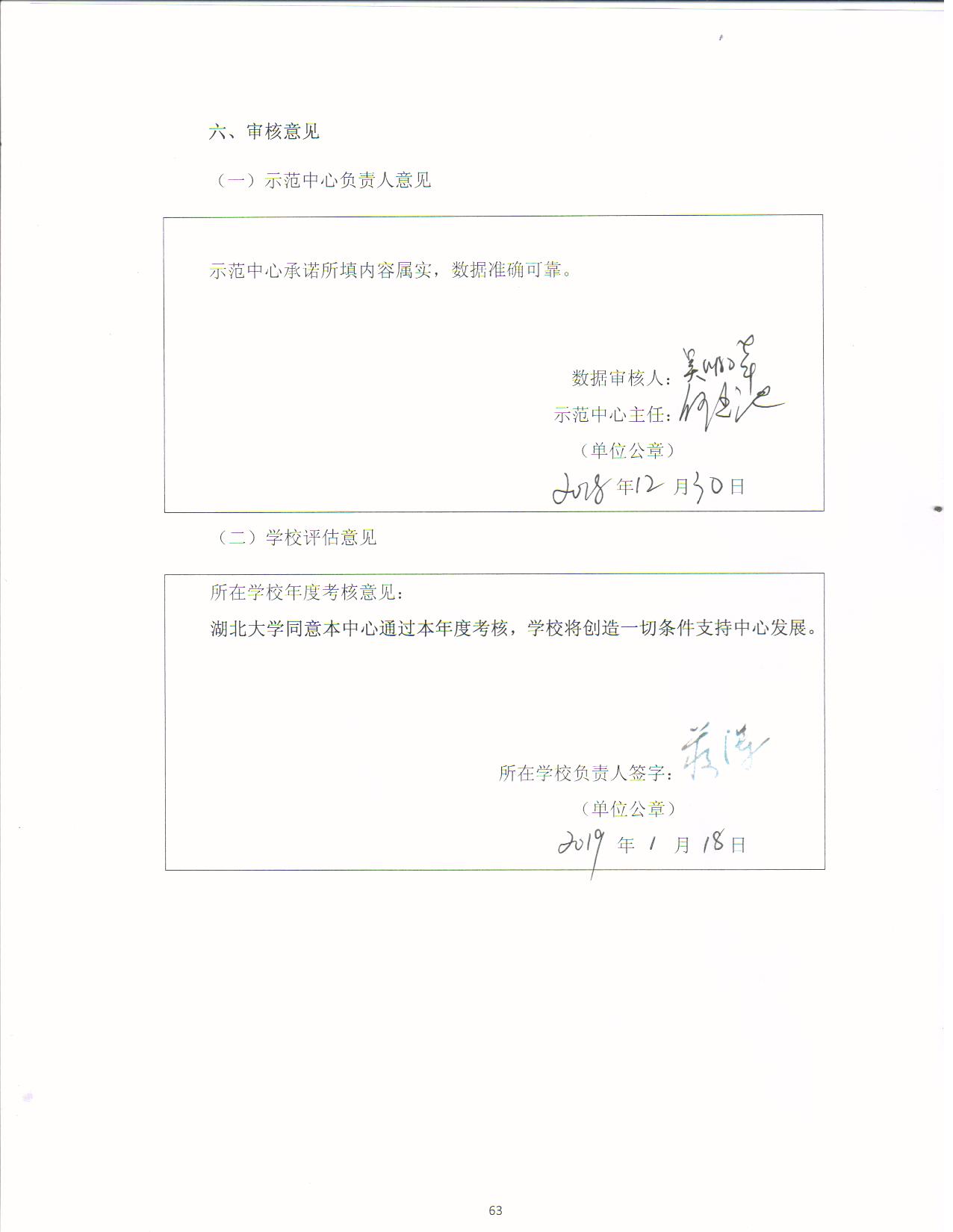 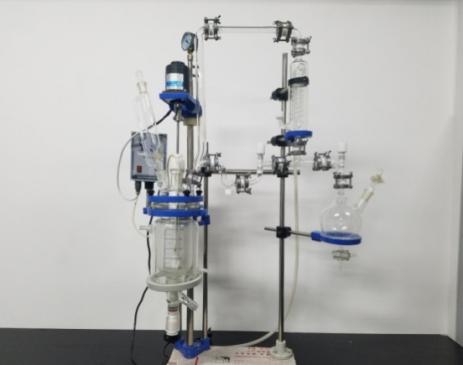 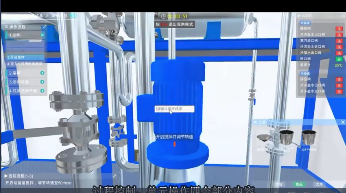 自制仪器：制药工程专业实验工程化集成装置虚拟仿真实验项目《镇咳药左羟丙哌嗪生产仿真与单元操作工程化模拟》人才名称姓名服务中心情况引进国家杰青团队刘志洪指导本科生开展科研训练万人计划郭瑞庭教授指导本科生开展科研训练中科院百人杨平仿、吕世友指导本科生开展科研训练湖北省百人计划郭瑞庭、张冬卉指导本科生开展科研训练省青年百人计划李全指导本科生开展科研训练楚天学者计划特聘教授：单长胜楚天学子：彭旭、周宜荣、毛志强、李贞、王娟、李全、王飞翼、潘洁、肖艳指导本科生开展科研训练“湖北省名师工作室”主持人、张海谋师范技能训练示范中心名称示范中心名称化学与生物学工程技术实验教学示范中心化学与生物学工程技术实验教学示范中心化学与生物学工程技术实验教学示范中心化学与生物学工程技术实验教学示范中心化学与生物学工程技术实验教学示范中心化学与生物学工程技术实验教学示范中心化学与生物学工程技术实验教学示范中心所在学校名称所在学校名称湖北大学湖北大学湖北大学湖北大学湖北大学湖北大学湖北大学主管部门名称主管部门名称湖北省教育厅湖北省教育厅湖北省教育厅湖北省教育厅湖北省教育厅湖北省教育厅湖北省教育厅示范中心门户网址示范中心门户网址http://bio.hubu.edu.cn/http://bio.hubu.edu.cn/http://bio.hubu.edu.cn/http://bio.hubu.edu.cn/http://bio.hubu.edu.cn/http://bio.hubu.edu.cn/http://bio.hubu.edu.cn/示范中心详细地址示范中心详细地址武汉市武昌区友谊大道368号湖北大学武汉市武昌区友谊大道368号湖北大学武汉市武昌区友谊大道368号湖北大学武汉市武昌区友谊大道368号湖北大学示范中心详细地址武汉市武昌区友谊大道368号湖北大学武汉市武昌区友谊大道368号湖北大学固定资产情况固定资产情况台/套、总值：约9000万元台/套、总值：约9000万元台/套、总值：约9000万元台/套、总值：约9000万元台/套、总值：约9000万元台/套、总值：约9000万元台/套、总值：约9000万元建筑面积设备总值设备总值9000万元9000万元设备台数台台经费投入情况经费投入情况2018年新仪器投入200元2018年新仪器投入200元2018年新仪器投入200元2018年新仪器投入200元2018年新仪器投入200元2018年新仪器投入200元2018年新仪器投入200元主管部门年度经费投入（直属高校不填）主管部门年度经费投入（直属高校不填）主管部门年度经费投入（直属高校不填）万元万元所在学校年度经费投入所在学校年度经费投入所在学校年度经费投入300万元序号面向的专业面向的专业学生人数人时数序号专业名称年级学生人数人时数1生物科学2016、20171164361442生物技术2015、2016、2017645204963生物工程2015、2016、2017620192164药    学2015、2016、2017440148965生物信息学2016、201723283206化学生物学2016、20177417927无机非金属2017级2210568材物2017级4220169材化2017级47225610高材一班2017级40192011高材二班2017级47225612高材三班2017级46220813产业班2017级26124814材料化学中外合作班2017级37177615新能源2017级47225616化学2018级30144017化学实验2018级46220818化学生物学2018级38182419应用化学一班2018级62297620应用化学二班2018级61292821化工一班2018级48153622化工二班2018级47150423化学制药2018级64204824化学2017级55176025化学生物学2017级36115226应用化学一班2017级48153627应用化学二班2017级47150428应用化学三班2017级47150429化学201551244830应用化学（产业班）201533369631应用化学20151411128032化学工程与工艺201561390433应用化学2017143686434化学生物学201736172835化学201755264036制药工程201739124837化工201783265638应用化学产业班201732102439药学（生科）201750160040化学201551163241应用化学2016123590442化学201640192043化学生物学201640192044化学工程与工艺201665312045应用化学产业班201629139246材料化学中外办学班201625120047药学201652166448应用化学2017123590449化学生物学201733158450化学201752249651制药工程201735168052高分子材料与工程2017131628853材料化学201747225654高材产业班201726124855应用化学2016123590456新能源器件2017111177657材料物理2017111177658无机非金属2017111177659化工201561195260应用化学产业班201533105661生物工程20166096062应用化学2016123393663生物技术20174368864化学201551163265化工201561195266应用化学20161231180867化学生物学201638364868化学201640384069制药工程201634163270化工201665312071应用化学产业班201629139272药学（生科）201750120073化学生物学201539374474制药工程201634163275制药工程201634108876应用化学2016123590477化学生物学201638182478化学201640192079制药工程201634108880化工201665208081应用化学产业班20162992882制药工程2016341088合计288864288864288864288864实验项目资源总数1620年度开设实验项目数1184年度独立设课的实验课程61实验教材总数36种年度新增实验教材12种学生获奖人数合计：99人2018年“创青春”浙大双创杯全国大学生创业大赛3人（马菲）；大英竞赛8人、第三届创新创业大赛32人，第五届省实验技能大赛23人、国际遗传机器人大赛7人、教学技能比赛5人（李利），获全国大学生化学实验邀请赛二等奖1人（蔡悦）、第十二届全国大学生化工设计竞赛二等奖5人（明萌萌等）、第八届全国大学生制药工程设计竞赛二等奖6人（徐子凡等）。学生发表论文数28篇学生获得专利数17项序号项目/课题名称文号负责人参加人员起止时间经费（万元）类别1基于文化自信背景下通识教育课程协同育人体系改革探索校教字（2018）20号许良发张海谋 周丽玲 马菲 刘阳卓2018．09-2020.09a类2BOPPPS教学模式在《生物药剂学与药物动力学》教学中的应用校教字（2018）20号王俊俊韩凤梅 蔡文涛 童俊2018．09-2020.09a类3新工科背景下，基于本科教学质量国家标准、工程教育认证标准和医药行业标准的省属高校制药工程专业实践教学标准化研究201801081006王凯2018.8-2020.82.6a类4基于工程实践能力培养的化工原理教学改革201801081017曾嵘2018.8-2020.81.0a类5基于产学合作育人的分析化学教学内容和课程体系改革 201801081018陈怀侠2018.8-2020.80.5a类6新型富勒烯复合材料在污水处理中的除磷研究201801081007李法宝2018.8-2020.80.5a类7产学研相结合的无机化学多元数字化教学及创新型人才培养模式的探索201801081011李玲2018.8-2020.80.5a类8新工科背景下化工专业工程实际教学改革与实践201801081008龙华丽2018.8-2020.81.0a类9磷化工实验实训中心的建设与实践201801081009聂俊琦2018.8-2020.81.0a类10基于磷化工知识和行业发展学习的网络课程建设201801081015王甦晓2018.8-2020.80.811磷化工专业人才培养与实践研究201801081005王应席2018.8-2020.82.6a类12新工科发展背景下磷化工人才能力培养201801081010王治国2018.8-2020.81.0a类13黑磷纳米复合材料的制备及其催化性能研究201801081021文为2018.8-2020.80.5a类14校企合作的化工类专业实践教学改革研究201801081016杨世芳2018.8-2020.81.0a类15基于移动端的无机化学基础实验教学实践探究201801081019张驰2018.8-2020.80.5a类16一种含磷氮肥增效剂的合成工艺研究201801081022张万轩2018.8-2020.80.8a类17物理化学及实验问题引导启发型教学模式探讨201801081020张跃兴2018.8-2020.80.5a类18面向新工科的地方高校化工与制药类专业实践教学体系标准化研究与改革王凯2018.8-2020.81.2a类序号项目/课题名称文号负责人参加人员起止时间经费（万元）类别1重编程化学小分子诱导心肌细胞去分化的分子机制及其在心脏再生修复中的应用2018YFA0109100张冬卉夏书涛（学）,齐炎（学）,杨鹏程（学）2018-2021170国家级2磷转运蛋白对寿命调控的机理研究81871121金珊毛传樨,张黎,胡君成（学）,贾艺聪（学）,王琪霖（学）,张友宇（学）2019-202256国家级3硒蛋白S介导内质网应激CHOP信号抑制乳腺金葡菌性炎症损伤调控机制31802262高雪娇梅萌（学）,汪声晨（学）,梁辉煌（学）,邓明勇（学）,严丽丽（学）,翟盼（学）2019-202125国家级4细胞分裂素介导的拟南芥对灰霉菌的抗性反应机制31800223常玲陈琪琪（学）,杨勇,李倍倍（学）,王勇2019-202125国家级5SAGA催化的Ada3乙酰化调控基因表达的机制研究31872812余希岚钟星（学）,王亚平,黄俊华（学）,陈晚苹,童冲（学）,梅倩云（学）,徐晨（学）2019-202260国家级6VALs蛋白调控拟南芥开花的遗传机制31872811袁文雅张海涛,何如怡（学）,张晴雯（学）,马瑞景（学）,徐楚楚（学）2019-202260国家级7瘤蟹蛛鸟粪伪装的适应性意义及其起源与进化31872229李代芹张士昶,张增焘,喻龙（学）,文乐雷（学）,余国铖（学）,刘浩（学）,常海珍（学）2019-202262国家级8棉铃虫对质体介导RNAi不应性的分子机制与治理策略研究31872035张江李凡池,徐世静（学）,陈琪琪（学）,卢欢（学）,许文博（学）2019-202260国家级9利用人心脏微器官研究儿茶酚胺敏感型心律失常发病机制31871496张冬卉王飞（学）,夏书涛（学）,齐炎（学）,杨鹏程（学）2019-202259国家级10参与速生蓝细菌盐胁迫调控的非编码RNA的鉴定和功能表征31871303谈晓明何桥宁,李闰霞（学）,王禺（学）,杨青（学）,陈香宇（学）2019-202025国家级11酿酒酵母内质网滞留信号介导的蛋白滞留效应研究31870057易犁彭文舫,梅萌（学）,汪声晨（学）,王婷,范贤（学）,张发英（学）2019-202259国家级12蜘蛛利用吡咯碱抵御蚂蚁进攻的行为进化机制31801979张士昶张丹丹（学）,何猛（学）,雷双（学）2019-202126国家级13SPOP负调控TLRs信号通路的分子机制研究31800731胡云虹钟星（学）,胡昀,刘洋（学）,董梦洁（学）,倪静（学）2019-202127国家级14重编程化学小分子诱导心肌细胞去分化的分子机制及其在心脏再生修复中的应用2018YFA0109100张冬卉夏书涛（学）,齐炎（学）,杨鹏程（学）2018-2022170国家级15钙多肽对冬小麦土壤微生态调控效应及减肥减药技术的构建2018YFD0200506-3倪红倪红2018-202030国家级16油菜抗菌核病基因的功能分析及种质创新2014YFD0200902-6杜雪竹杜雪竹2018-202035国家级17昆虫肠道微生物降解废弃物功能及调控机制研究2018YFD0500203喻婵喻婵2018-202019国家级18水虻资源高效转化畜禽废弃物的营养转化过程及调控机制研究2018YFD0500203易犁易犁2018-202028国家级19土家药华中枸骨抗RA滑膜炎性增生活性物质及其NF-kB调节作用机制研究201811071001002李路军李路军2018-20194.32国家级20长江中游水温节律变化对四大家鱼生殖周2期的影响及其调控机制51779159管波管波2019-202160国家级21单细胞光电化学传感平台的构建及胞内过氧化氢检测应用王娟王娟31.2国家级22近红外光/活性氧双激活一氧化碳荧光供体的设计与成像应用毛志强毛志强31.2国家级23电喷雾质谱在线监测3d配位分子簇的组装过程及其机理研究刘小兰刘小兰28.8国家级24低维二氧化锰热解跟踪、结构转变及其电子/离子输运性能调控研究彭旭彭旭32.4国家级25基于上转换荧光的可逆氧化还原探针的设计构建及应用李贞李贞33.0国家级26智能二维共轭高分子材料的合成及其光电学性能研究黎明黎明78国家级27智能有机荧光点纳米复合材料助力β-淀粉样蛋白检测汪航行汪航行72国家级28面向"双促"光热驱动CO2还原的表面功能化等级孔氮化碳 / 金属NPs 复合材料的设计与构建田丽红田丽红72国家级29酶法转化工业化味精制备饲料添加剂α-酮戊二酸的应用研究201811071639001王亚平王亚平2018-20203省部级30抗癌药物紫杉醇的质体代谢工程201811071201008常玲常玲2018-20195省部级31多倍体水稻光温敏雄性不育系育性转换机制研究201811071201007张献华张献华2018-20195省部级32高活性耐热纳米碱性果胶酶优化研究201811071201006巫攀巫攀2018-20193省部级33横纹金蛛生殖行为中性冲突的化学调节机制201811071201005张士昶张士昶2018-20193省部级34木质纤维素生物炼制过程中抑制物胁迫对半胱氨酸生物合成的影响机制研究201811071201004王霞王霞2018-20195省部级35大气CO2浓度升高对“转基因作物-害虫-蜘蛛”三级营养系统的影响201811071201003赵耀赵耀2018-20195省部级36中黑盲蝽RNAi机制相关分子的鉴定及其在害虫防治中的应用研究201811071215001罗静罗静2018-202010省部级37基于高效微生物菌剂的土壤改良技术研发及产品研制2018ABA096江正兵江正兵2018-201950省部级38多倍体水稻光温敏雄性不育系育性转换机制研究2018CFB633张献华张献华2018-20205省部级39畜禽粪污直肥化技术及制剂研究2018ABA097-01李亚东李亚东2018-202030省部级40高档优质水稻新品种选育2018ABA083居超明居超明2018-202020省部级41新型饲用酶联微生态制剂代替抗生素的研制2018ABA113张桂敏张桂敏2018-202040省部级42钙不依赖性碱性淀粉酶的组合优化研究2018CFA042张桂敏张桂敏2018-201920省部级43生物酶协同效应在秸秆饲料化过程中的作用机制及应用研究2018CFA019江正兵江正兵2018-201930省部级44基于小孢子胚胎发生系统探讨细胞命运决择的研究2018AHB019汤行春汤行春2018-201925省部级45废弃生物资源发酵生产聚γ-谷氨酸和乙醇关键技术研究2018ACA149陈守文陈守文2018-2020200省部级46节水抗旱水稻新品种培育2018ABA080盛锋盛锋2018-2020300省部级47节水抗旱水稻新品种培育2018ABA080盛锋盛锋2018-2020300省部级48原位钝化、吸附抑制双功能土壤修复剂的研发及其在重金属201811071251001李亚东李亚东2018-202050省部级49多倍体水稻关键基因与分子标记201811071251004宋兆建宋兆建2018-201835省部级50多倍体种子发育机理201811071251006何玉池何玉池2018-201825省部级51多倍体功能大米的研发201811071251007黄宝生黄宝生2018-201815省部级52多倍体水稻绿色高效生产的稻蛙共养技术体系研发201811071251005蔡得田蔡得田2018-201815省部级53多倍体杂交稻选育201811071251003张献华张献华2018-201830省部级54多倍体水稻不育系选育201811071251002蔡得田蔡得田2018-201830省部级55湖北省环境微生物工程技术研究中心技术创新平台建设201811071108003陈守文陈守文2018-2020100省部级56秦巴山区农作物秸秆综合利用及生态农业集成示范201811071108002江正兵江正兵2018-202050省部级57病原真菌调控红脂大小蠹肠道菌群的免疫机制研究2018T110746徐乐天徐乐天2018-201915省部级序号专利名称专利授权号获准国别完成人类型类别1聚γ-谷氨酸作为农药粘附剂的应用ZL201510852377.4中国陈守文，陈建刚，杨欢，马昕发明专利理科2一种无臭味、高分散污泥钙多肽混合物的制备方法及其在页岩烧结砖中的应用ZL201510681483.0中国李亚东，王行国，杨兰芳，倪红发明专利理科3一种利用制革厂污泥和木质纤维的多功能有机肥及其制备方法和应用ZL201510596231.8中国李亚东，王行国，杨兰芳，倪红发明专利理科4一种基因突变提高抗氧化性的葡萄糖氧化酶及其方法ZL201510428825.8中国江正兵,宋慧婷,赵勇（学）发明专利理科5一种茶树内调控促生剂及在大田茶树新芽催生中的应用方法ZL 2015 1 0411184.5中国王行国，占桂婷，李亚东，程伟发明专利理科6一种从复杂环境样品筛选与计数产淀粉酶真菌的培养基ZL201510257909.x中国马向东,杜剑晖（学）发明专利理科7一种优化有机磷水解酶酵母工程菌及其酶的生产方法ZL201510154029.X中国严红,沈威（学）发明专利理科8一种螯合金属离子的大孔壳聚糖-聚乙烯醇交联亲和膜的制备方法及应用ZL201510671237.7中国曾嵘发明专利理科9一种紫外-可见-近红外漫反射光谱原位测试仪ZL201820127267.0中国冯传启实用新型理科10硅碳复合材料及其制备方法ZL201510459248.9中国郭再萍发明专利理科11一种识别检测三价铁离子和二价汞离子的苯甲酰胺衍生物荧光探针及其制备方法和应用ZL201710301330.3中国何汉平发明专利理科12一种单体、一种二维材料及其制备方法和用途ZL201610078989.7中国黎明发明专利理科13一种改进的α-氨基-γ-丁内酯盐酸盐合成方法ZL201610057079.0中国李焰发明专利理科142,4,6-三(磷酸二甲酯基胺基)-1,3,5-三嗪-三-三聚氰胺盐及制备和应用ZL201710165128.7中国娄兆文发明专利理科15二氧化钛负载的镍锆硼催化剂、其制备方法及其应用ZL201610597316.2中国聂仁峰发明专利理科16灵芝孢子粉抗氧化性的可视分析方法ZL201510357789.0中国宋功武发明专利理科17一种镀锡、锡合金的光亮剂及其制备方法和应用ZL201610822767.1中国吴慧敏发明专利理科18金纳米簇的制备方法及其应用ZL201610152222.4中国熊华玉发明专利理科19一种荧光纳米金簇凝胶及其制备方法ZL201610109113.4中国熊华玉发明专利理科20银纳米簇的制备方法及其应用ZL201610152251.0中国熊华玉发明专利理科21银纳米簇凝胶的制备方法及其应用ZL201610107128.7中国熊华玉发明专利理科22一种含DOPO的水溶性苯并恶嗪化合物的制备方法ZL201610985372.3中国邹其超发明专利理科序号论文或专著名称作者刊物、出版社名称卷、期（或章节）、页类型类别1Engineering Bacillus for efficient production of heterologous protein: current progress, challenge and prospectCai D, Rao Y, Zhan Y, Wang Q, Chen SJournal of Applied Microbiology2018, 8(12), 615期刊论文SCI2Effect of silibinin on CFLAR-JNK pathway in oleic acid- treated HepG2 cells刘亚云（学）,喻青青（学）,陈勇Biomedicine & Pharmacotherapy2018，108:716-723期刊论文SCI3Assessment of suitable reference genes for qRT-PCR analysis in  Adelphocoris suturalis罗静Journal of Integrative Agriculture2018，17(12): 2745–2757期刊论文SCI4Functional expression of porcine interferon-α using a combinational strategy in Pichia pastoris GS115何华华（学）,翟超,梅萌（学）,饶忆（学）,刘瑶（学）,王飞（学）,马立新,江正兵,张桂敏,易犁Enzyme and Microbial Technology2018，108:716-723期刊论文SCI5Pretreatment of bamboo shoot shell with surfactant OP-10 in the acidified media for enhancing the biosynthesis of ethyl (S)-4-chloro-3-hydroxybutanoateWang, Bingqian（外）,彭波（学）,Sun, Jianfei（外）,Wang, Chu（外）,Jiang, Ke（外）,Ma, Jinghao（学）,张鹏麒（学）,何玉财Bioresource Technology Reports2018，5:,74-79期刊论文SCI6Enzymatic Synthesis of Novel Glycyrrhizic Acid Glucosides Using a Promiscuous Bacillus Glycosyltransferase戴隆海,李娇（外）,杨建刚（外）,门燕（外）,曾艳（外）,蔡毅（外）,孙媛霞（外）Catalysts2018, 8(12), 615期刊论文SCI7Chemo- and Regioselective Dihydroxylation of Benzene to Hydroquinone Enabled by Engineered Cytochrome P450 MonooxygenaseZhou H, Wang B, Wang F, Yu X, Ma L, Li A, Reetz MTangewandte chemie-international edition2018期刊论文SCI8NQO1-Selective Activated Prodrug of Triptolide: Synthesis and Antihepatocellular Carcinoma Activity Evaluation宋蔚,刘媚琳（学）,杜茜（学）,苏景天（学）,董康（学）,陈勇,彭志红ACS Med. Chem. Lett2018期刊论文SCI9First Report of  Rotylenchulus reniformis on Tomato in  Henan, China张凤娟,张江Plant Disease2018期刊论文SCI10Rewiring glycerol metabolism for enhanced production of poly γglutamic acid in Bacillus licheniformisZhan Y, Sheng B, Wang H, Shi J, Cai D, Yi L, Yang S, Wen Z, Ma X, Chen SBiotechnol Biofuels2018 Nov 9;11:306. doi: 10.1186期刊论文SCI11Enhancement of precursor amino acid supplies for improving bacitracin production by activation of branched chain amino acid transporter BrnQ and deletion of its regulator gene lrp in Bacillus licheniformisZhu J, Cai D, Xu H, Liu Z, Zhang B, Wu F, Li J, Chen S.Synthetic and Systems Biotechnology2018 Nov 2;3(4):236-243期刊论文SCI12One-pot co-catalysis of corncob with dilute hydrochloric acid and tin-based solid acid for the enhancement of furfural productionJiang, Chunxia（外）,Di, Junhua（外）,Su, Chun（外）,Yang, Siyu（外）,马翠鸾,何玉财Bioresource Technology2018，268: 315-322期刊论文SCI13One-pot chemo-enzymatic conversion of D-xylose to furfuralcohol by sequential dehydration with oxalic acid plus tin-based solid acid and bioreduction with whole-cellsXue, Xinxia（外）,马翠鸾,Di, Junhua（外）,Huo, Xiaoyu（外）,何玉财Bioresource Technology,2018，268: 292-299期刊论文SCI14Microbial lipid production from enzymatic hydrolysate of corn stover pretreated by combining with biological pretreatment and alkalic salt soakingHuang, Xiaojun（外）,Ding, Yun（外）,Liao, Xiaolong（学）,Peng, Bo（学）,何玉财,马翠鸾Industrial Crops & Products,2018，124: 487-494期刊论文SCI15Enhanced synthesis of poly gamma glutamic acid by increasing the intracellular reactive oxygen species in the Bacillus licheniformis Δ1-pyrroline-5-carboxylate dehydrogenase gene ycgN-deficient strainLi B, Cai D, Hu S, Zhu A, He Z, Chen SAppl Microbiol Biotechnol2018 Dec;102(23):10127-10137期刊论文SCI16The Crystal Structure of a Class of Cyclases that Catalyze the Cope Rearrangement陈纯琪,Xiangying Hu（外）,Xueke Tang（外）,Yunyun Yang（外）,Tzu-Ping Ko（外）,Jian Gao（外）,Yingying Zheng（外）,黄建文,Zhengsen Yu（外）,Liping Li（外）,Shuai Han（外）,Ningning Cai（外）,Yonghui Zhang（外）,Weidong Liu（外）,郭瑞庭Angewandte Chemie International Edition2018，57, 15060 –15064期刊论文SCI17Co-catalysis of corncob with dilute formic acid plus solid acid SO4 2-/SnO2- montmorillonite under the microwave for enhancing the biosynthesis of furfuralcoholHuo, Xiaoyu（外）,廖小龙（学）,Deng, Yuying（外）,何玉财Catalysis Communications,2018，120: 38-41期刊论文SCI18Sodium arsenite exposure inhibits histone acetyltransferase p300 for attenuating H3K27ac at enhancers in mouse embryonic fibroblast cellsYan Zhu（外）,张海谋,王志斌（外）Toxicology and Applied Pharmacology2018，357, :70-79期刊论文SCI19Experimental evidence for the genetic benefits of female mate choice in the monandrous wolf spider Pardosa astrigera吴启佳（学）,文乐雷（学）,陈建,李代芹（外）,焦晓国Animal Behaviour,2018，144(10): 87-93期刊论文SCI20Enhanced production of poly‐γ‐glutamic acid by improving ATP supply in metabolically engineered Bacillus licheniformisCai D, Chen Y, He P, Wang S, Mo F, Li X, Wang Q, Nomura CT, Wen Z, Ma X, Chen SBIotechnol Bioeng2018 Oct;115(10):2541-2553期刊论文SCI21Enhancement of Bacitracin Production by NADPH Generation via Overexpressing Glucose-6-Phosphate Dehydrogenase Zwf in Bacillus licheniformisZhu S, Cai D, Liu Z, Zhang B, Li J, Chen S, Ma X.Applied Biochemistry and Biotechnology2018 Sep 28. doi: 10.1007期刊论文SCI22Oleaginicity of the yeast strain Saccharomyces cerevisiae D5AHe Q, Yang Y, Yang S, Donohoe BS, Van Wychen S, Zhang M, Himmel ME, Knoshaug EPBiotechnology for Biofuels2018 Sep 24;11:258.期刊论文SCI23Reciprocal Regulation of Metabolic Reprogramming and Epigenetic Modifications in CancerYu X, Ma R, Wu Y, Zhai Y, Li SFrontiers in Genetics2018 Sep 19;9:394期刊论文SCI24A simple boronic acid-based fluorescent probe for selective detection of hydrogen peroxide in solutions and living cellsHan J, Chu C, Cao G, Mao W, Wang S, Zhao Z, Gao M, Ye H, Xu X.Bioorganic Chemistry2018 Dec;81:362-366期刊论文SCI25Evaluation of the Pharmacokinetics and Hepatoprotective Effects of Phillygenin in Mouse宋蔚,Junjun Wu（外）,Longjiang Yu（外）,彭志红BioMed Research International2018 Aug 23;2018:7964318.期刊论文SCI26Biogenic amines analysis and microbial contribution in traditional fermented food of DouchiLi L, Ruan L, Ji A, Wen Z, Chen S, Wang L, Wei XScientific Reports2018 Aug 22;8(1):12567期刊论文SCI27Enhanced production of heterologous proteins by Bacillus licheniformis with defective D-alanylation of lipoteichoic acidChen Y, Cai D, He P, Mo F, Zhang Q, Ma X, Chen SWorld J Microbiol Biotechnol2018 Aug 20;34(9):135期刊论文SCI28Rapid and error-free site-directed mutagenesis by a PCR-free in vitro CRISPR/Cas9-mediated mutagenic systemShe W, Ni J, Shui K, Wang F, He R, Xue J, Reetz MT, Li A, Ma L.ACS Synthetic Biology2018 Sep 21;7(9):2236-2244期刊论文SCI29Efficacy of Hydroxy-L-proline (HYP) analogs in the treatment of primary hyperoxaluria in Drosophila MelanogasterYang H, Male M, Li Y, Wang N, Zhao C, Jin S, Hu J, Chen Z, Ye Z, Xu HBMC Nephrology2018 Jul 6;19(1):167期刊论文SCI30Is spider a good biological control agent for Plutella xylostella (Lepidoptera: Plutellidae)?彭宇Zoologia2018期刊论文SCI31Preclinical Pharmacokinetics of Triptolide: A Potential Antitumor Drug宋蔚,刘媚琳（学）,Junjun Wu（外）,Hong Zhai（外）,陈勇,彭志红Current Drug Metabolism2018期刊论文SCI32Engineering P450LaMO stereospecificity and product selectivity for selective C–H oxidation of tetralin-like alkylbenzenes李仁结（外）,李爱涛Catalysis Science & Technology2018期刊论文SCI33Antidiabetic Potential of the Ethyl Acetate Extract of Physalis alkekengi and Chemical Constituents Identified by HPLC-ESI-QTOF-MS张嫱（学）,孙丽娟,梁继超,陈勇J Ethnopharmacol2018期刊论文SCI34Enhanced Production of Poly-γ-glutamic acid by Overexpression of the Global Anaerobic Regulator Fnr in Bacillus licheniformis WX-02Cai D, Hu S, Chen Y, Liu L, Yang S, Ma X, Chen SApplied Biochemistry and Biotechnology2018 Aug;185(4):958-970.期刊论文SCI35Enhanced bioreduction synthesis of ethyl (R)-4-chloro-3-hydroybutanoate by alkalic salt pretreatmentChong, Ganggang（外）,Di, Junhua（外）,马翠鸾,Wang, Dajing（外）,Wang, Chu（外）,Wang, Lingling（外）,Zhang, Pengqi（外）,Zhu, Jun（外）,何玉财BIORESOURCE TECHNOLOGY2018，卷: 261 页: 196-205期刊论文SCI36Chemo-enzymatic synthesis of furfuralcohol from chestnut shell hydrolysate by a sequential acid-catalyzed dehydration under microwave and Escherichia coli CCZU-Y10 whole-cells conversionDi, Junhua（外）,马翠鸾,Qian, Jianghao（外）,Liao, Xiaolong（学）,Peng, Bo（学）,何玉财BIORESOURCE TECHNOLOGY,2018，卷: 262 页: 52-58期刊论文SCI37Structural studies reveal the molecular mechanism of PETase陈纯琪,Xu Han（外）,Tzu-Ping Ko（外）,Weidong Liu（外）,郭瑞庭FEBS Journal,2018，285, 20，3717-3723期刊论文SCI38Solid-Phase Gene Synthesis for Mutant Library Construction: The Future of Directed Evolution?Li A, Sun Z, Reetz MTchembiochem2018 Oct 4;19(19):2023-2032期刊论文SCI39Development of immunochromatographic test strips for rapid, quantitative detection of H9AIV antibodiesYang F, Feng S, Li Y, He Y, Jin X, Wang X, Zhou Z, Xiao Y, Bi DJournal of Chromatography B2018 Sep 15;1095:59-64期刊论文SCI40Construction of a trifunctional cellulase and expression in Saccharomyces cerevisiae using a fusion proteinLiu ZL, Li HN, Song HT, Xiao WJ, Xia WC, Liu XP, Jiang ZBBMC BIOTECHNOLOGY2018 Jul 13;18(1):43期刊论文SCI41Phosphate oxygen isotope evidence for methylphosphonate sources of methane and dissolved inorganic phosphateYu C, Wang F, Chang SJ, Yao J, Blake REScience of the Total Environment2018 Dec 10;644:747-753期刊论文SCI42Dihydrocurcumin ameliorates the lipid accumulation, oxidative stress and insulin resistance in oleic acid-induced L02 and HepG2 cells喻青青（学）,刘亚云（学）,吴俣霏（学）,陈勇Biomedicine & Pharmacotherapy2018，103: 1327–1336期刊论文SCI43Splicing Nanoparticles-based ‘Click’ SERS Could Aid Multiplex Liquid Biopsy and Accurate Cellular Imaging任家强,曾依（外）,沈爱国（外）,胡继明（外）Journal of the American Chemical Society2018，140, 10649?10652期刊论文SCI44Japanese encephalitis virus induces apoptosis by inhibiting Foxo signaling pathwayGuo F, Yu X， Xu A, Xu J, Wang Q, Guo Y, Wu X, Tang Y, Ding Z, Zhang Y, Gong T, Pan Z, Li S, Kong LVeterinary microbiology2018 Jul;220:73-82.期刊论文SCI45Comparative analysis of the immune system of an invasive bark beetle, Dendroctonus valens, infected by an entomopathogenic fungusXu L, Zhang Y, Zhang S, Deng J, Lu M, Zhang L, Zhang JDevelopmental and Comparative Immunology2018 Nov;88:65-69期刊论文SCI46Exercising engineered heart muscle to maturity张冬卉,Pu, William T.（外）NATURE REVIEWS CARDIOLOGY2018，卷: 15 期: 7 页: 383-384期刊论文SCI47Discovery of acylphloroglucinol-based meroterpenoid enantiomers as KSHV inhibitors from Hypericum japonicum胡琳珍RSC Advances2018期刊论文SCI48Effects of temperature and its combination with high light intensity on lipid production of Monoraphidium dybowskii Y2 from semi-arid desert areasHe Q, Yang H, Hu CBioresource  Technology2018 Oct;265:407-414期刊论文SCI49Increased flux through the TCA cycle enhances bacitracin production by Bacillus licheniformis DW2Liu Z, Yu W, Nomura CT, Li J, Chen S, Yang Y, Wang QApplied Microbiology and Biotechnology2018 Jun 18. doi: 10.1007期刊论文SCI50Bulk, foam and interfacial properties of tannic acid/sodium caseinate nanocomplexesZhan F, Li J, Wang Y, Shi M, Li B, Sheng FJournal of Agricultural and Food Chemistry2018 Jul 5;66(26):6832-6839期刊论文SCI51Insight into the functional roles of Glu175 in the hyperthermostable xylanase XYL10C?ΔN through structural analysis and site?saturation mutagenesisShuai You（外）,陈纯琪,Tao Tu（外）,Xiaoyu Wang（外）,Rui Ma（外）,Hui?yi Cai（外）,郭瑞庭,Hui?ying Luo（外）,Bin Yao（外）Biotechnology for Biofuels2018 Jun 8;11:159期刊论文SCI52Insight into the functional roles of Glu175 in the hyperthermostable xylanase XYL10C?ΔN through structural analysis and site?saturation mutagenesisShuai You（外）,陈纯琪,Tao Tu（外）,Xiaoyu Wang（外）,Rui Ma（外）,Hui?yi Cai（外）,郭瑞庭,Hui?ying Luo（外）,Bin Yao（外）Biotechnology for Biofuels2018，11:159期刊论文SCI53Gut microbiota in an invasive bark beetle infected by a pathogenic fungus accelerates beetle mortality徐乐天,张江Journal of Pest Science2018，357, :70-79期刊论文SCI54Room-temperature hydrogenation of levulinic acid by uniform nano-TiO2 supported Ru catalystsguoqiang li（学）,毛伍祥,聂仁峰Molecular Catalysis2018期刊论文SCI55Evaluation of in vitro/in vivo anti-diabetic effects and identification of compounds from Physalis alkekengiHu XF, Zhang Q, Zhang PP, Sun LJ, Liang JC, Morris-Natschke SL, Chen Y, Lee KHFitoterapia2018 Jun;127:129-137.期刊论文SCI56High-level production of short branched-chain fatty acids from waste materials by genetically modified Bacillus licheniformisShi J, Zhan Y, Zhou M, He M, Wang Q, Li X, Wen Z, Chen SBioresour Technol2019 Jan;271:325-331期刊论文SCI57Integrated rice-duck farming decreases global warming potential and increases net ecosystem economic budget in central ChinaSheng F, Cao CG, Li CEnvironmental Science and Pollution Research2018 Aug;25(23):22744-22753.期刊论文SCI58Insight into?the?functional roles of?Glu175 in?the?hyperthermostable xylanase XYL10C-ΔN through?structural analysis and?site-saturation mutagenesisShuai You（外）,陈纯琪,Tao Tu（外）,Xiaoyu Wang（外）,Rui Ma（外）,Hui?yi Cai（外）,郭瑞庭,Hui?ying Luo（外）Biotechnol Biofuels2018，11:159期刊论文SCI59Boosting the Efficiency of Site-Saturation Mutagenesis for a Difficult-to-Randomize Gene by a Two-Step PCR StrategyLi A, Acevedo-Rocha CG, Reetz MTApplied Microbiology and Biotechnology.2018 Jul;102(14):6095-6103期刊论文SCI60Evaluation of the Biogenic Amines Formation and Degradation Abilities of Lactobacillus curvatus From Chinese BaconLi, Lu（外）,Wen, Xiaoxue（外）,Wen, Zhiyou（外）,陈守文,Wang, Ling（外）,Wei, Xuetuan（外）FRONTIERS IN MICROBIOLOGY2018，卷: 9期刊论文SCI61Bioamination of alkane with ammonium by an artificially designed multienzyme cascadeYu, Hui-Lei（外）,Li, Tuo（外）,Chen, Fei-Fei（外）,Luo, Xiao-Jing（外）,李爱涛,Yang, Chao（外）,Zheng, Gao-Wei（外）,Xu, Jian-He（外）METABOLIC ENGINEERING2018，卷: 47 页: 184-189期刊论文SCI62Carnobacterium antarcticum sp nov., a psychrotolerant, alkaliphilic bacterium isolated from sandy soil in AntarcticaZhu, Sidong（学）,Lin, Danqiu（外）,Xiong, Shangling（外）,Wang, Xing（外）,Xue, Zehao（外）,Dong, Bingxia（外）,Shen, Xudong（外）,马向东,Chen, Jigang（外）,Yang, Jifang（外）INTERNATIONAL JOURNAL OF SYSTEMATIC AND EVOLUTIONARY MICROBIOLOGY,2018，卷: 68 期: 5 页: 1672-1677期刊论文SCI63Insights into the bacterial symbiont diversity in spidersZhang, Lihua（学）,云月利,Hu, Guowen（学）,彭宇ECOLOGY AND EVOLUTION2018，卷: 8 期: 10 页: 4899-4906期刊论文SCI64Algae cathode microbial fuel cells for cadmium removal with simultaneous electricity production using nickel foam/graphene electrode何桥宁Biochemical Engineering Journal,2018期刊论文SCI65Efficient pretreatment of sugarcane bagasse via dilute mixed alkali salts (K2CO3/K2SO3) soaking for enhancing its enzymatic saccharificationChong, Ganggang（外）,Di, Junhua（外）,Qian, Jianghao（外）,Wang, Chu（外）,何玉财,Huo, Xiaoyu（外）,Wu, Changhai（外）,Zhang, Lin（外）,Zhang, Ziwei（外）,Tang, Yajie（外）,马翠鸾PROCESS BIOCHEMISTRY2018，卷: 68 页: 121-130期刊论文SCI66Effective Utilization of Carbohydrate in Corncob to Synthesize Furfuralcohol by Chemical-Enzymatic Catalysis in Toluene-Water MediaXue, Xin-Xia（外）,Di, Jun-Hua（外）,何玉财,Wang, Bing-Qian（外）,马翠鸾APPLIED BIOCHEMISTRY AND BIOTECHNOLOGY,2018，卷: 185 期: 1 页: 42-54期刊论文SCI67Both widespread PEP-CTERM proteins and exopolysaccharides are required for floc formation of Zoogloea resiniphila and other activated sludge bacteriaGao N, Xia M, Dai J, Yu D, An W, Li S, Liu S, He P, Zhang L, Wu Z, Bi X, Chen S, Haft DH, Qiu DEnviron Microbiol2018 May;20(5):1677-1692.期刊论文SCI68Regulation of the Synthesis and Secretion of the Iron Chelator Cyclodipeptide Pulcherriminic Acid in Bacillus licheniformisWang D, Zhan Y, Cai D, Li X, Wang Q, Chen SAppl Environ Microbiol2018 Apr 27. pii: AEM.00262-18期刊论文SCI69Three New Indole Diketopiperazine Alkaloids from Aspergillus ochraceusWen H1,2, Liu X1, Zhang Q1, Deng Y1, Zang Y1, Wang J1, Liu J1, Zhou Q1, Hu L3, Zhu H1, Chen C1, Zhang YCHEMISTRY & BIODIVERSITY2018 Apr;15(4):e1700550期刊论文SCI70The pharmacokinetics and tissue distribution of curcumin and its metabolites in mice王俊俊,余学进（学）,张玲（外）,汪玲（学）,彭志红,陈勇biomedical chromatography2018 Apr 24:e4267期刊论文SCI71Effects of Honokiol on CYP450 Activity and Transporter mRNA Expression in Type 2 Diabetic Rats王俊俊,翟婷,陈勇International Journal of Molecular Sciences2018期刊论文SCI72A pH-stable, detergent and chelator resistant type I pullulanase from Bacillus pseudofirmus 703 with high catalytic efficiencyLu, Zhenghui（学）,Hu, Xinlin（学）,Shen, Panpan（学）,Wang, Qinhong（外）,周玉玲,张桂敏,Ma, Yanhe（外）INTERNATIONAL JOURNAL OF BIOLOGICAL MACROMOLECULES卷: 109 页: 1302-1310期刊论文SCI73P450-Catalyzed Regio- and Diastereoselective Steroid Hydroxylation: Efficient Directed Evolution Enabled by Mutability LandscapingAcevedo-Rocha, Carlos G.（外）,李爱涛ACS CATALYSIS卷: 8 期: 4 页: 3395-3410期刊论文SCI74Effect of high exposure of chlorogenic acid on lipid accumulation and oxidative stress in oleic acid-treated HepG2 cells刘亚云（学）,翟婷,喻青青（学）,朱静（学）,陈勇Chinese Herbal Medicines(10):199-205期刊论文SCI75Biodegradation of alkali lignin by a newly isolated Rhodococcus pyridinivorans CCZU-B16Chong, Gang-Gang（外）,Huang, Xiao-Jun（外）,Di, Jun-Hua（外）,Xu, Dao-Zhu（外）,何玉财,Pei, Ya-Nan（外）,Tang, Ya-Jie（外）,马翠鸾BIOPROCESS AND BIOSYSTEMS ENGINEERING卷: 41 期: 4 页: 501-510期刊论文SCI76Advances and prospects in metabolic engineering of Zymomonas mobilisWang X, He Q, Yang Y, Wang J, Haning K, Hu Y, Wu B, He M, Zhang Y, Bao J, Contreras LM, Yang SMetabolic Engineering2018 Nov;50:57-73期刊论文EI-SCI77Identification of inhibitors in lignocellulosic slurries and determination of their effect on hydrocarbon-producing microorganismsYang S, Franden MA, Yang Q, Chou YC, Zhang M, Pienkos PTFrontiers in Bioengineering and Biotechnology2018 Apr 4;6:23.期刊论文SCI78Seasonal variations in body melanism and size of the wolf spider Pardosa astrigera (Araneae: Lycosidae)Yang, Jinjian（学）,Wu, Qijia（学）,肖蓉（学）,Zhao, Jupeng（外）,陈建(20040646),焦晓国ECOLOGY AND EVOLUTION2018.,卷: 8 期: 8 页: 4352-4359期刊论文SCI79Hyperjaponol H, A New Bioactive Filicinic Acid-Based Meroterpenoid from Hypericum japonicum Thunb. ex MurrayWu R, Le Z, Wang Z, Tian S, Xue Y, Chen Y, Hu L, Zhang YMolecules2018 Mar 18;23(3)期刊论文SCI80Molluscicidal activity of Arisaema erubescens mixed with fertilizers against Oncomelania hupensis and its effect on rice germination and growth柯文山,程曦（学）,曹德智（外）,孙启祥（外）,张倩（外）ACTA TROPICA2018,卷: 179 页: 55-60期刊论文SCI81Enhancing the catalytic performance of a CYP116B monooxygenase by transdomain combination mutagenesi李仁结（外）,许建和（外）,陈琪（外）,赵晶（外）,李爱涛chemcatchem2018期刊论文SCI82Temperature determines the diversity and structure of N2O-reducing microbial assemblages吴波（外）,陈守文Functional Ecology2018期刊论文SCI83Effects of age on the courtship, copulation, and fecundity of Pardosa pseudoannulata (Araneae: Lycosidae )Jiang X, Zhao Y, Yan Q, Li C, Jiang Q, Yun Y, Peng YBehavioural Processes2018 Jan;146:10-15.期刊论文SCI84Identification and characterization of a novel protective antigen, Sec_205 of Streptococcus equi ssp ZooepidemicusLiang, Huihuang（学）,Tang, Bin（外）,Zhao, Pengpeng（学）,Deng, Mingyong（学）,Yan, Lili（学）,Zhai, Pan（学）,魏子贡VACCINE2018,卷: 36 期: 6 页: 788-793期刊论文SCI85A pair of new diastereoisomeric phenylpropanoid-substituted flavan from the leaves of Ilex centrochinensiLong H, Chen Y, Hu ZH, Zhang SJ, Li LJNatuaral Product Research2018 Mar 19:1-6期刊论文SCI86Progress and perspective on lignocellulosic hydrolysate inhibitor tolerance improvement in Zymomonas mobilis杨世辉,王霞,何桥宁Bioresources and Bioprocessing2018期刊论文SCI87CD14 gene polymorphisms associated with increased risk of bovine tuberculosis in Chinese Holstein cowsXue, Y.（外）,Gao, W. N.（外）,陈凡,Ma, B. B.（外）,Zhou, F.（外）,Hu, Z. G.（外）,Long, T.（外）,Zhao, Z. Q.（外）VETERINARY JOURNAL卷: 232 页: 1-5期刊论文SCI88Comparative analysis of the in-vitro antioxidant activity and bioactive compounds of flaxseed in China according to variety and geographical origin盛锋International Journal of Food Properties2018期刊论文SCI89Mitochondrial Cardiomyopathy Caused by Elevated Reactive Oxygen Species and Impaired Cardiomyocyte ProliferationZhang D, Li Y, Heims-Waldron D, Bezzerides V, Guatimosim S, Guo Y, Gu F, Zhou P, Lin Z, Ma Q, Liu J, Wang DZ, Pu WTCIRCULATION RESEARCH2018 Jan 5;122(1):74-87期刊论文SCI90A new para-quinone-type flavan from the leaves of Ilex centrochinensis and its anti-inflammatory activities龙慧（学）,李路军Journal of Asian Natural Products Research2018期刊论文SCI91Phosphatidylcholine absence affects the secretion of lipodepsipeptide phytoxins in Pseudomonas syringae pv. syringae van Hall CFCC 1336Cao, Fang（学）,熊敏,李顺意,Cai, Huawan（学）,Sun, Yufang（学）,杨升,刘昕,朱荣钊,喻雪婧,王行国MICROBIOLOGICAL RESEARCH2018,卷: 206 页: 113-120期刊论文SCI92Rational design and medium optimization for shikimate production in recombinant Bacillus licheniformis strains左思奇（学）,陈守文,王勤Process Biochemistry2018期刊论文SCI93Biological synthesis of 2,5-bis(hydroxymethyl)furan from biomass-derived 5-hydroxymethylfurfural by E-coli CCZU-K14 whole cells何玉财,Jiang, Chun-Xia（外）,Chong, Gang-Gang（外）,Di, Jun-Hua（外）,马翠鸾BIORESOURCE TECHNOLOGY2018,卷: 247 页: 1215-1220期刊论文SCI94Synthesis of C-C Bonded Two-dimensional Conjugated Covalent Organic Framework Films via Suzuki Polymerization on Liquid/liquid Interface黎明Angewandte Chemie International Editionhttps://doi.org/10.1002/anie.201811399期刊论文SCI95Synthesis of A 2D Phosphorus Material in A MOF-based 2D Nano-reactor黎明Chemical Science2018, 9 (27), 5912–5918期刊论文SCI96Fluorinated phosphazene derivative - A promising electrolyte additive for high voltage lithium ion batteries: From electrochemical performance to corrosion mechanism刘建文Nano Energy2018,  (46),404–414期刊论文SCI97Facile synthesis of unnatural β-germyl-α-amino amides via Pd(II)- catalyzed primary and secondary C(sp3)?H bonds germylation刘悦进Chemical Communications2018,（54）, 14136-14139期刊论文SCI98Monoprotected Amino Acid (MPAA) Ligand Enabled C?H Alkynylation of Phenyl Acetic Acid刘悦进Organic Letter2018,20 (22), 7274–7277期刊论文SCI99Breaking Through the Signal-to-Background Limit of Upconversion Nanoprobes Using a Target-Modulated Sensitizing Switch刘志洪Journal of the American Chemical Society2018,140 (44),  14696–14703期刊论文SCI100Molecular/polymeric metallaynes and related molecules: solar cell materials and devices柳利Coordination Chemistry Reviews2018,373 (SI),  233–257期刊论文SCI101Partially Amorphous Nickel-Iron Layered Double Hydroxide Nanosheet Arrays for Robust Bifunctional Electrocatalysis彭旭Journal of Materials Chemistry A2018,6 (33), 16121-16129期刊论文SCI102Phosphorus-Doped Graphitic Carbon Nitride Nanotubes with Aminorich Surface for Efficient CO2 Capture, Enhanced Photocatalytic Activity, and Product Selectivity田丽红ACS Applied Materials & Interfaces2018,10 (4),  4001–4009期刊论文SCI103Electrochemiluminescent aptasensor based on beta-cyclodextrin/graphitic carbon nitride composite for highly selective and ultrasensitive assay of platelet derived growth factor BB汪航行Carbon2018,130,  416–423期刊论文SCI104Highly Sensitive Ratiometric Self-Assembled Micellar Nanoprobe for Nitroxyl and Its Application In Vivo王飞翼Analytical Chemistry2018,90 (6),  3914–3919期刊论文SCI105Realizing highly chemoselective detection of H2S in vitro and in vivo with fluorescent probes inside core-shell silica nanoparticles王飞翼Biomaterials2018,159,  82-90期刊论文SCI106Silver nanoclusters-assisted triple-amplified biosensor for ultrasensitive methyltransferase activity detection based on AuNPs/ERGO hybrids and hybridization chain reaction王升富Biosensors and Bioelectronics2018,118,  174-180期刊论文SCI107“Luminescent-off/on”  sensing  mechanism  of  antibiotic-capped  gold nanoclusters  to  phosphate-containing  metabolites  and  its antibacterial  characteristics王升富Sensors and Actuators B: Chemical2018,255,  2170-2178期刊论文SCI108Cu2NiSnS4 nanosphere array on carbon cloth as free-standing and binder-free electrodes for energy storage冯传启Electrochimica Acta2018,260,  305-313期刊论文SCI109Corrosive environments tolerant, ductile and self-healing hydrogel for highly efficient oil/water separation何培新Chemical Engineering Journal2018,354,  1185-1196期刊论文SCI110The remote controlled drug delivery system combing photothermal therapy with chemotherapy何培新Nanomedicine-Nanotechnology Biology and Medicine2018, 14(5),1754-1755.期刊论文SCI111Preparation and controlled drug release characteristics of multi-stimuli responsive P P(NIPAM-DMAEMA-AA) nanosphere何培新Nanomedicine: Nanotechnology, Biology, and Medicine2018, 14(5),1877-1878期刊论文SCI112High thermosensitive nanogels for intelligent therapeutic delivery何培新Nanomedicine-Nanotechnology Biology and Medicine2018, 14(5),1858-1859期刊论文SCI113Halogen-substituted fullerene derivatives for interface engineering of perovskite solar cells李法宝Journal of Materials Chemistry A2018, 6(43),21368-21378期刊论文SCI114Development of a novel benzothiadiazole-based fluorescent turn-on probe for highly selective detection of glutathione over cysteine/homocysteine刘恒Sensors and Actuators B: Chemical2018, 266,528-533期刊论文SCI115Catalytic transfer hydrogenation of oleic acid into octadecanol over magnetic recoverable cobalt catalysts聂仁峰Green Chemistry10.1039/C8GC03075H2019, Advance Article期刊论文SCI116Encapsulation of Nonprecious Metal into Ordered Mesoporous N?Doped Carbon for E?cient Quinoline Transfer Hydrogenation with Formic Acid聂仁峰ACS Catalysis2018,8 (9), 8396–8405期刊论文SCI104Templated microwave synthesis of luminescent carbon nanofibers王甦晓RSC Advances2018,8  (23),  12907-12917期刊论文SCI117Recent progress in biosensors based on organic-inorganic hybrid nanoflowers文为Biosensors and Bioelectronics2018,120 ,  175-187期刊论文SCI118Applying strand displacement amplification to quantum dots-based fluorescent lateral flow assay strips for HIV-DNA detection文为Biosensors & Bioelectronics2018,105 ,  211-217期刊论文SCI119In situ growth of copper oxide-graphite carbon nitride nanocomposites with peroxidase-mimicking activity for electrocatalytic and colorimetric detection of hydrogen peroxide文为Carbon2018,129 ,  29-37期刊论文SCI120Recent advances in emerging 2D nanomaterials for biosensing and bioimaging applications文为Materials Today2018,21 (2) ,  164-177期刊论文SCI121Bimetallic RuM (M=Co, Ni) Alloy NPs Supported on MIL-110(AI): Synergetic Catalysis in Hydrolytic Dehydrogenation of Ammonia Borane周立群Chinese Journal of Chemical Physics（4区）2018 31（1）,99 - 110期刊论文SCI122Energy-Saving Synthesis of MOF-Derived Hierarchical and Hollow Co(VO3)(2)-Co(OH)(2) Composite Leaf Arrays for Supercapacitor Electrode Materials邹其超ACS Applied Materials & Interfaces2018,10 (22) ,  18440-18444期刊论文SCI123蹄角粉及其水解多肽对污染土壤中Cu2+形态调控效应陈红兵,王楠（学）,舒芳芳（学）,毛文凌（学）,杨升,李亚东环境工程学报2018年10期期刊论文一类期刊（自科类）124草间钻头蛛共生菌多样性测定及沃尔巴克氏体感染对宿主发育历期和性比的影响苏其琛（学）,云月利,胡国文（学）,李长春（学）,彭宇植物保护学报2018 年04期期刊论文一类期刊（自科类）125中介因子复合体在植物中的功能研究罗骏  ,巫燕飞  ,盛锋  ,杜雪竹分子植物育种2018期刊论文二类期刊（自科类）126和厚朴酚对脂变性状态下 HepG2 细胞脂合成的影响翟婷,刘亚云（学）,续威,陈勇药学学报2018,53 (8): 1324 ?1330期刊论文权威期刊-一类期刊（自科类）127Box-Behnken Design-响应面优化法优化PEG化和厚朴酚长循环纳米脂质体处方唐兰如（学）,陈一桢（学）,张文娟（学）,王俏（学）,刘红,陈勇湖北大学学报(自然科学版)2018期刊论文二类期刊（自科类）128医学显影剂四氧化三铁纳米颗粒制备及细胞毒性研究杜鹏,马倩（学）,姚琦（学）,习玉峰（学）,刘红湖北大学学报(自然科学版)2018,04期期刊论文一般中文期刊-二类期刊（自科类）129不同采收期牛至叶提取物体外抗氧化和降糖活性研究张盼盼（学）,程莹（学）,张桢（学）,辛曼曼（学）,孙丽娟,陈勇中草药2018年49卷7期 1617-1623页期刊论文一类期刊（自科类）130地衣芽胞杆菌 DW2 中敲除氨基酸转运蛋白基因 yhdG提高杆菌肽产量李阳 ，吴非，蔡冬波，占杨杨  ，李俊辉，  陈晓斌，陈慧超，陈守文  ，马昕生物工程学报2018年06期期刊论文重要核心期刊-一类期刊（自科类）131BOPPPS模式在生物工程专业的有机化学课堂中的应用胡琳珍,韩凤梅,杨艳燕广东化工 2018年11期期刊论文一般中文期刊132和厚朴酚及其代谢物在正常及2 型糖尿病大鼠体内的 药动学与组织分布对比研究王俊俊,汪玲（学）,余学进（学）,陈勇药学学报2018年06期期刊论文权威期刊-一类期刊（自科类）133“互联网+教育”背景下的天然药物化学教学改革探讨胡琳珍广东化工2018年09期期刊论文一般中文期刊134大学生物教学中学生创新思维的培养策略张献华当代教育实践与教学研究2018期刊论文一般中文期刊135Complete genome sequence and the expression pattern of plasmids of the model ethanologen Zymomonas mobilis ZM4 and its xylose-utilizing derivatives 8b and 2032杨世辉BIOTECHNOLOGY FOR BIOFUELS2018，卷: 11期刊论文EI-SCI136二氢姜黄素对油酸诱导的非酒精性脂肪肝体外模型的预防作用与机制研究喻青青（学）,孟沫然,刘亚云（学）,程银祥（学）,陈勇中草药2018年49卷5期 1092-1099页期刊论文权威期刊-一类期刊（自科类）13799m Tc标记磁性纳米Fe 3 O 4 颗粒双模态探针的制备及其成像实验研究杜鹏,刘红,姚琦（学）,马倩（学）,习玉峰（学）中国医药科学2018年08期期刊论文一般中文期刊138防治烟草赤星病的生防菌剂田间对比试验李锡宏（学）,余君（学）,陈守文,刘俊峰（学）,黎妍妍（学）,许汝冰（学）湖北植保2018 02期期刊论文重要核心期刊139二氢杨梅素长循环纳米脂质体的制备及大鼠体内药动学研究张文娟（学）,陈一桢（学）,唐兰如（学）,刘红,陈勇中草药2018 04期期刊论文权威期刊-一类期刊（自科类）140基于创新能力培养的托利派教学模式应用探讨赵月萍（学）,柯文山教育教学论坛2018期刊论文一般中文期刊序号仪器设备名称自制或改装开发的功能和用途（限100字以内）研究成果（限100字以内）推广和应用的高校1制药工程专业实验工程化集成装置自制以双层釜替代传统的玻璃瓶为工艺设备主体，以回流、冷凝和浓缩为工艺主线，进而设计具有工程化特点的药物合成集成装置。制药工程专业实验工程化集成装置获全国三等奖湖北大学2…名称数量国内会议论文数58篇国际会议论文数23篇国内一般刊物发表论文数85篇省部委奖数4项其它奖数8项序号姓  名性别出生年份职  称职务工作性质学位备注1杨艳燕女19510313教  授生物化学/中心督导实验、理论教学硕士2何玉池女19740314教  授细胞生物学/中心主任实验、理论教学博士博导3陈  建男19571202教  授成员实验、理论教学硕士博导4曾庆韬男19540314教  授成员实验、理论教学学士博导5陈永勤男19611003教  授成员实验、理论教学博士博导6马向东男19611013教  授成员实验、理论教学博士博导7金  珊女19650811教  授成员实验、理论教学博士后博导8杨之帆男19710418教  授成员实验、理论教学博士博导9蔡得田男19520817教  授成员实验、理论教学硕士博导10李亚东男19640811教  授成员实验、理论教学硕士博导11柯文山男19651025教  授成员实验、理论教学博士12韩凤梅女19670129教  授成员实验、理论教学学士13李春选男19620102副教授成员实验、理论教学博士14李顺意男19660731副教授成员实验、理论教学博士15杜  鹏男19671207副教授成员实验、理论教学博士16吴文华男19671002副教授成员实验、理论教学博士17汤行春男19680218副教授成员实验、理论教学博士18卢晓梅女19690928副教授成员实验、理论教学博士19甘  翔男19691115副教授成员实验、理论教学博士20陈  杲男19700801副教授成员实验、理论教学博士21李春华女19720212副教授成员实验、理论教学博士22江正兵男19721212教  授成员实验、理论教学博士23焦晓国男19731024副教授成员实验、理论教学博士24张海谋男19730119教  授成员实验、理论教学博士25云月利女19740902副教授成员实验、理论教学博士26张桂敏女19760515教  授成员实验、理论教学博士27余晓岚女19770211副教授成员实验、理论教学博士28刘  杰男19810218教  授成员实验、理论教学博士29倪  红女19640212教  授成员实验、理论教学硕士30王俊俊女19820729讲  师成员实验、理论教学硕士31孙丽娟女19801205讲  师成员实验、理论教学博士32杜雪竹女19800604副教授成员实验、理论教学博士33宋兆建男19790906副教授成员实验、理论教学博士34刘艳玲女19790724讲  师成员实验、理论教学博士35李  洋女19780217副教授成员实验、理论教学博士36翟  超女19771115副教授成员实验、理论教学博士37康立新男19771217讲  师成员实验、理论教学博士38严  红女19760917副教授成员实验、理论教学博士39周玉玲女19750618副教授成员实验、理论教学博士40杨  勇男19750824副教授成员实验、理论教学博士41熊  敏女19750927讲  师成员实验、理论教学博士42吴明煜男19751117讲  师成员实验、理论教学博士43李路军男19740729副教授成员实验、理论教学博士44洪  琦男19741017讲  师成员实验、理论教学博士45陈  凡男19731004副教授成员实验、理论教学博士46李守涛男19760214实验师成员技术硕士47杨  升男19801001高级实验师成员技术博士48程志德男19811227实验师成员技术硕士49马小红女19680423高级实验师成员技术学士50张增焘男19810407实验师成员技术硕士51王亚平女19840805实验师成员技术硕士52万永红女196902技  工成员技术硕士53马  昕女196710高级实验师成员技术硕士54陈立春男196301实验师成员技术硕士55童  俊女198607助理实验师成员技术硕士56翟  婷女19901205实验师成员技术硕士57段  瑾女198912实验师成员技术硕士58余小娟女198610实验师成员技术硕士59马翠鸾女197707实验师成员技术硕士60黄  静女196502实验师成员管理本科61刘艳玲女197907讲  师成员管理硕士62张干兵男1966副高成员教学博士硕导63董超女1959副高成员教学学士64吴琼女1963正高成员教学硕士硕导65胡玮女1976副高成员教学博士硕导66吴慧敏女1976副高成员教学博士硕导，楚天学子67艾祐宏男1974中级成员教学博士68聂仁峰男1988副高成员教学博士硕导69钟欣欣女1987中级成员教学博士70左路女1975中级成员教学博士71包婷女1990中级成员技术硕士72陈怀侠女1966正高成员教学博士博导73叶勇男1970正高成员教学博士博导74王升富男1964正高成员教学博士博导75葛伊莉女1963副高成员教学博士硕导76党雪平女1974副高成员教学博士硕导77黄建林女1967副高成员教学博士78张修华男1970正高成员教学博士博导79文为男1981副高成员教学博士硕导80何瑜女1981副高成员教学博士硕导81周吉女1982副高成员教学博士硕导82肖艳女1988中级成员教学博士楚天学子83贾莉女1966副高成员技术硕士84李峥女1989中级成员技术硕士85王峥男1974副高成员教学博士硕导86王娟女1965正高实验中心副主任教学博士博导87李娟女1963中级成员教学博士88周立群男1964正高成员教学博士博导89冯传启男1957正高成员教学博士博导90朱文华男1981副高成员教学博士硕导91田丽红女1979副高成员教学博士硕导92王石泉女1967副高成员教学硕士硕导93刘红英女1976中级成员教学博士94王宝兰女1959副高成员教学博士95张驰女1987中级成员教学博士96李玲(大)女1978正高成员教学博士硕导97李玲(小)女1979副高成员教学博士硕导，楚天学子98易琼女1972中级实验师成员技术学士99曾明华男1972正高成员教学博士博导100隗兰华男1973副高成员教学博士101胡泉源男1966副高成员教学博士硕导102李法宝男1978副高成员教学博士硕导103王念贵男1962副高成员教学博士硕导104李陵岚男1973中级成员教学博士105祁小云女1973副高成员教学博士硕导106周丹女1977正高成员教学博士楚天学子107柳利女1969正高成员教学博士博导108娄兆文男1958正高成员教学硕士硕导109刘恒男1985副高成员教学博士110何汉平女1976正高成员教学博士硕导111陈祖兴男1955正高成员教学学士博导112王飞翼男1987副高成员教学博士楚天学子113吴正俊男1990初级成员技术硕士114龙华丽女1981副高成员教学博士115杨世芳男1962副高成员教学学士硕导116管蓉女1956正高成员教学博士博导117曾嵘女1977中级成员教学博士118王治国男1977中级成员教学硕士119刘建文男1982副高成员教学博士硕导120黎明男1984副高成员教学博士楚天学子121王应席男1970副高成员教学博士硕导122周艳女1968副高成员技术硕士123邹其超男1967正高成员教学博士硕导124何培新男1957正高成员教学硕士博导125艾照全男1957正高成员教学博士博导126刘晓光男1980副高成员教学博士硕导127聂俊琦男1981副高成员教学博士硕导128汪航行男1986副高成员教学博士硕导129周立新女1967副高成员教学博士硕导130张燕青女1975中级成员教学硕士131邓文娟女1982初级实验师成员技术学士132张万轩男1966正高成员教学博士硕导133宋功武男1962正高成员教学学士134马志军男1976副高成员教学博士硕导135张金枝女1963正高成员教学硕士硕导136张玉红男1974正高成员教学博士硕导137熊华玉女1983副高成员技术博士138卢翠芬女1981副高成员教学博士139夏勇德男1970正高成员教学博士博导140郭再萍女1973正高成员教学博士博导141武利民男1963正高成员教学博士博导142李玉林男1970正高成员教学博士博导143高雅女1992初级实验师成员技术硕士144刘跃进男1983副高成员教学博士硕导145王甦晓女1990讲师成员教学博士146姜军男1989讲师成员教学博士147王凯男1976正高成员教学博士博导148赵一玫女1978中级实验师成员技术博士149马超男1985讲师成员教学博士150彭旭男1988讲师成员教学博士151张跃兴男1981副高成员教学博士博导152徐海兵男1974正高成员教学博士博导153刘斌男1981副高成员教学博士硕导154李焰男1968正高成员教学博士硕导155任君男1977正高成员教学博士博导156夏清华男1965正高成员教学博士博导157杨桂春男1964正高成员教学硕士硕导序号姓名性别出生年份职称国别工作单位类型工作期限1邓婵女1987/4/18中国湖北大学博后2018-20212王飞男1986/1/25中国湖北大学博后2018-20213胡云虹女1988/9/7中国湖北大学博后2018-20214黄俊华男1986/4/1中国湖北大学博后2018-20215吴玲兵男1985/8/4中国湖北大学博后2018-20216高雪娇女1984/2/14中国湖北大学博后2018-20217姜春妹女1987/2/13中国湖北大学博后2018-20218王莉女1981/10/7中国湖北大学博后2018-20219胡慧贞女1987/2/4中国湖北大学博后2018-202110蔡冬波男1989/12/20中国湖北大学博后2018-202111王长操男1986/9/12中国湖北大学博后2018-202112卢争辉男1989/6/7中国湖北大学博后2018-202113王冬男1988/10/15中国湖北大学博后2018-202114胡琴女1991/5/9中国湖北大学博后2018-202115董衍明男1982/11/18中国湖北大学博后2018-202116户正荣女1990/10中国湖北大学博后2018-202117戴隆海男1986/9/26中国湖北大学博后2018-202118董毅男1988/5中国湖北大学博后2018-202119李仁结男1988/11中国湖北大学博后2018-202120王洋女1987/2/28中国湖北大学博后2018-2021序号姓名性别出生年份职称职务国别工作单位类型参会次数1杨之帆男1971教授主任中国生命科学学院校内专家62曾庆韬男1955教授副主任中国生命科学学院校内专家63何玉池女1974教授副主任中国生命科学学院校内专家64男1973教授无中国生命科学学院校内专家65马向东男教授无中国生命科学学院校内专家66居超明男1960教授无中国生命科学学院校内专家67陈建国男教授无中国生命科学学院校内专家68杜鹏男副教授无中国生命科学学院校内专家69柯文山男教授无中国生命科学学院校内专家610蒋思婧女副教授无中国生命科学学院校内专家611王行国男教授无中国生命科学学院校内专家612李亚东男1964教授无中国生命科学学院校内专家613陈建男教授无中国生命科学学院校内专家614韩凤梅女副教授无中国生命科学学院校内专家615倪红女教授无中国生命科学学院校内专家616余希岚女副教授无中国生命科学学院校内专家617娄兆文男1959教授中国湖北大学校内专家618王娟女1965教授副院长中国湖北大学校内专家619吴琼女1963教授中国湖北大学校内专家620邹其超男1967教授中国湖北大学校内专家621任君男1977教授副院长中国湖北大学校内专家622周立群男1964教授中国湖北大学校内专家623陈怀侠女1966教授中国湖北大学校内专家6中心网址http://bio.hubu.edu.cn/http://bio.hubu.edu.cn/中心网址年度访问总量50113人次50113人次信息化资源总量85000Mb85000Mb信息化资源年度更新量3200Mb3200Mb虚拟仿真实验教学项目22项22项中心信息化工作联系人姓名何玉池中心信息化工作联系人移动电话18986291880中心信息化工作联系人电子邮箱heyuchi@126.com所在示范中心联席会学科组名称生物与食品组参加活动的人次数12人次序号会议名称主办单位名称会议主席参加人数时间类型1湖北省第五届大学生生物学实验技能大赛初赛湖北大学化学与生物学工程技术实验教学示范中心，湖北大学生命科学学院蒋涛4112018-5-19全国性2湖北省第五届大学生生物学实验技能大赛决赛湖北大学化学与生物学工程技术实验教学示范中心，湖北大学生命科学学院蒋涛1992018-8-19全国性3第二届湖北省细胞生物学教学研讨会及细胞生物学创意课堂大赛湖北大学化学与生物学工程技术实验教学示范中心，湖北大学生命科学学院孙蒙祥1052018-12-08全国性4中美表观遗传学学术研讨会湖北大学化学与生物学工程技术实验教学示范中心，湖北大学生命科学学院全球性5第二届国际运动发酵单胞菌研讨会湖北大学化学与生物学工程技术实验教学示范中心，湖北大学生命科学学院全球性6干细胞与表观遗传研讨会湖北大学化学与生物学工程技术实验教学示范中心，湖北大学生命科学学院全球性序号大会报告名称报告人会议名称时间地点1湖北省第五届大学生生物学实验技能大赛总结报告何玉池湖北省实验教学示范中心联席会2018.12湖北工业大学2无机化学信息化辅助教学模式的构建及应用研究李玲“第13届大学化学化工课程报告论坛”2018.103无机化学信息化辅助教学模式的构建及应用研究李玲第2届高等学校化学化工教师大讲堂2018.10序号竞赛名称参赛人数负责人职称起止时间总经费（万元）1湖北省第五届大学生生物学实验技能大赛初赛、决赛411（初赛）199（决赛）何玉池教授2018-3月2018年8月19 1302湖北大学第二届细胞生物学教学论坛及细胞生物学创意课堂大赛85何玉池教授2018-12-081.8 3湖北大学第三届大学生科研论坛38何玉池教授2018-51.2 序号活动开展时间参加人数活动报道网址1“我药成长”健康•药学知识竞赛1502第三届届本科生Bio-Sky科研论坛58…序号姓名性别职称单位名称起止时间12…序号培训项目名称培训人数负责人职称起止时间总经费（万元）1湖北省第五届大学生生物学实验技能竞赛带队老师培训38马立新，何玉池2018-5-192湖北省第五届大学生生物学实验技能竞赛监考教师培训34何玉池2018-8-19…安全教育培训情况安全教育培训情况2100人次是否发生安全责任事故是否发生安全责任事故是否发生安全责任事故伤亡人数（人）伤亡人数（人）未发生伤亡未发生00